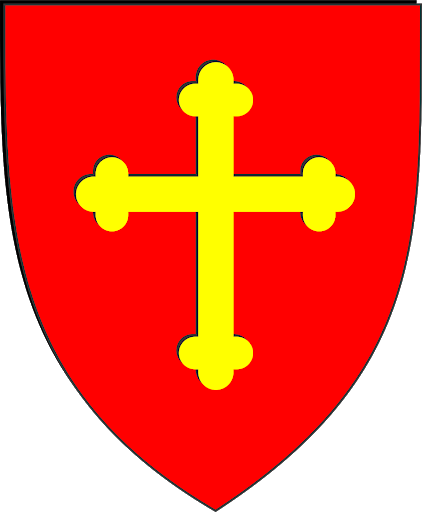 ISSN: 2757-3435SLUŽBENI GLASNIKOPĆINE NEGOSLAVCIBroj 1. God. II Negoslavci, 25.02.2021. godineIzlazi prema potrebi„SLUŽBENI GLASNIK OPĆINE NEGOSLAVCI“Nakladnik – Općina NegoslavciUredništvo:Općinski načelnik: Dušan Jeckov – glavni i odgovorni urednikPročelnica Jedinstvenog upravnog odjela: Ljiljana Vidić Rkman, mag.oec.Negoslavci, Vukovarska 7, 32 239 Negoslavci, Republika HrvatskaTelefon: 032/517-054Fax: 032/517-054e-mail: opcina.negoslavci@gmail.comIzlazi prema potrebiS A D R Ž A JAKTI OPĆINSKOG VIJEĆAOPĆINSKOG VijećaStatutarna odluka o izmjenama i dopunama Statuta Općine Negoslavci	3Statut Općine Negoslavci	8Odluka o suglasnosti za provedbu ulaganja na podrčju općine negoslavci unutar lag natječaja lag-a srijem za tip operacije 7.4.1. Ulaganja u pokretanje, poboljšanje ili proširenje lokalnih temeljnih usluga za ruralno stanovništvo, uključujući slobodno vrijeme i kulturne aktivnosti te povezanu infrastrukturu iz programa ruralnog razvoja republike hrvatske za razdoblje 2014.-2020. Godine	23AKTI OPĆINSKOG NAČELNIKAOdluka o imenovanju povjerenika civilne zaštite Općine Negoslavci i njihovih zamjenika	24Odluka o donošenju Programa mjera i provedbenog plana suzbijanja patogenih mikroorganizama, štetnih člankonožaca (Antropoda) i štetnih glodavaca čije je planirano, organizirano i sustavno suzbijanje mjerama dezinfekcije, dezinsekcije i deratizacije od javnozdravstvene važnosti na području Općine Negoslavci za 2021. godinu	25Odluka o sufinanciranju udruga građana koje djeluju na području Općine Negoslavci	26OSTALOPrijedlog programa mjera i provedbenog plana suzbijanja patogenih mikroorganizma, štetnih člankonožaca (arthropoda) i štetnih glodavca čije je planirano, organizirano i sustavno suzbijanje mjerama dezinfekcije, dezinsekcije i deratizacije od javnozdravstvene važnosti na području Općine Negoslavci za 2021. godinu	28ajAKTI OPĆINSKOG VIJEĆAKLASA: 012-03/21-01/01URBROJ: 2196/06-02-21-01Negoslavci, 24.02.2021. godine	Na temelju članka 32. Zakona o izmjenama i dopunama Zakona o lokalnoj i područnoj (regionalnoj) samoupravi (“Narodne novine” broj 144/20) te članka 19. i 73. Statuta Općine Negoslavci (“Službeni vjesnik” broj 04/20) Općinsko vijeće Općine Negoslavci na svojoj sjednici održanoj dana 24.02.2021. godine donosiSTATUTARNU ODLUKUo izmjenama i dopunama Statuta Općine NegoslavciČlanak 1.	Ovom Odlukom mijenja se i dopunjava Statut Općine Negoslavci (pročišćeni tekst) od 28.02.2020. godine te usuglašava sa Zakonom o izmjenama i dopunama Zakona o lokalnoj i područnoj (regionalnoj) samoupravi (“Narodne novine” broj 144/20).Članak 2.	U članku 17a, stavku 2. riječi “i njegovog zamjenika” brišu se.Članak 3.	U članku 20., stavku 1. broj “11” zamjenjuje se brojem “9”.	U stavku 2. točka na kraju rečenice zamjenjuje se zarezom te se dodaju riječi: “sukladno sporazumu s poslodavcem.“Članak 4.	U članku 23., dodaje se stavak 8. koji glasi: “U slučaju nastupanja posebnih okolnosti koje podrazumijevaju događaj ili određeno stanje koje se nije moglo predvidjeti i na koje se nije moglo utjecati, a koje trenutačno ugrožava pravni poredak, život, zdravlje ili sigurnost stanovništva te imovinu veće vrijednosti, za vrijeme trajanja posebnih okolnosti sjednice općinskog vijeća iznimno se mogu održavati elektroničkim putem.”Članak 5.	Iza članka 26. dodaje se članak 26a koji glasi“Članak 26a.	Članu Općinskog vijeća prestaje mandat prije isteka vremena na koji je izabran:ako podnese ostavku, danom dostave pisane ostavke,ako je pravomoćnom sudskom odlukom potpuno lišen poslovne sposobnosti, danom pravomoćnosti sudske odluke,ako je pravomoćnom sudskom presudom osuđen na bezuvjetnu kaznu zatvora u trajanju dužem od šest mjeseci, danom pravomoćnosti sudske presude,ako mu prestane prebivalište na području Općine Negoslavci, danom prestanka prebivališta,ako mu prestane hrvatsko državljanstvo, danom prestanka državljanstva ismrću.	Članu Općinskog vijeća kojem prestane hrvatsko državljanstvo, a koji je državljanin države članice Europske unije, mandat ne prestaje prestankom hrvatskog državljanstva.“Članak 6.	U članku 32., stavak 2. mijenja se i glasi: “Općinski načelnik predstavlja i zastupa općinu te obavlja sljedeće poslove:priprema prijedloge općinskih akata,izvršava ili osigurava izvršavanje općih akata predstavničkog tijela,usmjerava djelovanje Jedinstvenog upravnog odjela odn. općinskih službi u obavljanju poslova iz javnog djelovanja te nadzire njihov rad,upravlja nekretninama i pokretninama u vlasništvu Općine kao i njenim prihodima i rashodima u skladu sa zakonom i Statutom,odlučuje o stjecanju i otuđivanju općinskih nekretnina i pokretnina, i drugom raspolaganju imovinom u skladu sa Zakonom, Statutom i posebnim propisima,imenuje i razrješava predstavnike općine u tijelima javnih ustanova i drugih pravnih osoba,utvrđuje prijedlog organizacije Jedinstvenog upravnog odjela Općine odn. stručne službe, te o istom izvještava Vijeće u roku od 8 dana,imenuje i razrješava pročelnika Jedinstvenog upravnog odjela prema postupku utvrđenom Zakonom,imenuje radna tijela u okviru svoje nadležnosti za izvršenje zadataka utvrđenih Zakonom i dr. propisima,obavlja i druge poslove utvrđene Zakonom i Statutom.”	U istom članku, brišu se stavak 3. i 4., a dosadašnji stavak 5. postaje stavak 2.. 	Novi stavak 2. mijenja se i glasi: “Općinski načelnik koji dužnost obavlja volonterski ne može promijeniti način obavljanja dužnosti u godini održavanja redovnih lokalnih izbora.”	Dodaju se novi stavci, 3., 4. i 5. i glase: “U slučaju iz stavka 1. točke 5. ovog članka općinski načelnik može odlučivati o visini pojedinačne vrijednosti do najviše 0,5% iznosa prihoda bez primitaka ostvarenih u prethodnoj godini. Ako je ova vrijednost iznad 1.000.000,00 kn Načelnik može odlučivati najviše do 1.000.000,00 kn, a ako je taj iznos manji od 70.000,00 kn tada može odlučivati najviše do 70.000,00 kn. Stjecanje i otuđivanje nekretnina i pokretnina te drugom raspolaganju imovinom mora biti planirano u općinskom proračunu i sprovedeno u skladu sa Zakonom. O stjecanju i otuđenju nekretnina i pokretnina te drugom raspolaganju imovinom većom od vrijednosti iz prethodnog stavka odlučuje Općinsko vijeće.Odluka o imenovanju i razrješenju iz stavka 1., točke 6. ovog članka, Općinski načelnik dužan je objaviti u prvom broju Službenog vjesnika koji slijedi nakon donošenja te odluke.”Članak 7.	Članak 32.a) se briše.Članak 8.	Mijenja se članak 34. i glasi: “Ako za vrijeme trajanja mandata općinski načelnik bude onemogućen obavljati svoju dužnost zbog duže odsutnosti ili drugih razloga spriječenosti, zamjenit će ga privremeni zamjenik kojeg će imenovati na početku mandata iz reda članova općinskog vijeća.	Odluku o imenovanju privremenog zamjenika iz reda članova općinskog vijeća, općinski načelnik može promijeniti tijekom mandata. 	Privremeni zamjenik tijekom zamjenjivanja općinskog načelnika ovlašten je obavljati samo redovne i nužne poslove kako bi se osiguralo nesmetano funkcioniranje općine.	Privremeni zamjenik za vrijeme zamjenjivanja općinskog načelnika, ostvaruje prava općinskog načelnika.	Ako zbog okolnosti iz stavka 1. ovoga članka nastupi prestanak mandata općinskog načelnika, raspisat će se prijevremeni izbori za općinskog načelnika. Do provedbe prijevremenih izbora dužnost općinskog načelnika obnašat će povjerenik Vlade Republike Hrvatske.	Ovlast privremenog zamjenika za zamjenjivanje općinskog načelnika prestaje danom nastavljanja obavljanja dužnosti općinskog načelnika po prestanku razloga zbog kojih je općinski načelnik bio onemogućen u obavljanju svoje dužnosti, odnosno u slučaju iz stavka 6. ovoga članka danom stupanja na snagu rješenja o imenovanju povjerenika Vlade Republike Hrvatske.	O okolnostima iz stavka 1. i 2. ovoga članka općinski načelnik ili pročelnik upravnog tijela općine dužan je obavijestiti predsjednika predstavničkog tijela odmah po nastanku tih okolnosti.	O okolnostima iz stavka 6. ovoga članka predsjednik predstavničkog tijela će u roku od 8 dana obavijestiti Vladu Republike Hrvatske radi raspisivanja prijevremenih izbora za novog općinskog načelnika.”Članak 9.	U članku 35. riječi “i njegovom zamjeniku” i “i njegovog zamjenika” brišu se.Članak 10.	U članku 36., stavku 1. riječi “i njegovog zamjenika” brišu se. U istom članku, stavak 2. mijenja se i glasi: “Ukoliko općinski načelnik ne obavlja svoju dužnost profesionalno, posebnom odlukom općinskog vijeća može se odrediti da načelniku za njegovo rad pripada odgovarajuća nagrada kao i naknada troškova.”Članak 11.	Članak 38. mijenja se i glasi: “Ako je prestanak mandata općinskog načelnika nastupio prije istjeka mandata ili je nastupio opozivom, raspisat će se prijevremeni izbori za općinskog načelnika. Do provedbe prijevremenih izbora dužnost općinskog načelnika obnašat će povjerenik Vlade Republike Hrvatske.	O svim promjenama tijekom mandata općinskog načelnika, pročelnik jedinstvenog upravnog odjela općine dužan je bez odgode obavijestiti tijelo državne uprave nadležno za lokalnu i područnu (regionalnu) samoupravu.”Članak 12.	U članku 39., dodaje se stavak 3. koji glasi: “U slučaju nemogućnosti obavljanja upravnih i stručnih poslova u okviru Jedinstvenog upravnog odjela Općine, Općina je dužna osigurati obavljanje tih poslova zajednički s drugom jedinicom lokalne samouprave.”Članak 13.	U članku 42a, mijenja se stavak 4. i glasi: “Ako Općinski načelnik ne predloži proračun Općinskom vijeću ili povuče prijedlog prije glasanja te ne predloži novi prijedlog u roku koji omogućuje njegovo donošenje , u skladu sa zakonom Općinski načelnik će se razrješiti.”Članak 14.	Iza članka 43. dodaje se članak 43a koji glasi: “Općina je dužna javno objaviti informacije o trošenju proračunskih sredstava na svojim mrežnim stranicama tako da te informacije budu lako dostupne i pretražive.	Objava informacija iz stavka 1. ovoga članka obavlja se u skladu s odredbama zakona kojim se uređuje planiranje, izrada, donošenje, izvršavanje proračuna te uputa i drugih akata ministarstva nadležnog za financije.”Članak 15.	U članku 49., riječi “mjesnog” brišu se.Članak 16.	U članku 50. dodaje se stavak 5. koji glasi: “Na postupak provođenja referenduma odgovarajuće se primjenjuju odredbe zakona kojim se uređuje provedba referenduma.”Članak 17.	U članku 50a, u stavku 1. riječi “i njegovog zamjenika” brišu se.Članak 18.	Iza članka 50a dodaje se članak 50b koji glasi: “Članak 50b.	Zborovi građana mogu se sazvati radi izjašnjavanja građana o pojedinim pitanjima i prijedlozima iz samoupravnog djelokruga općine te raspravljanja o potrebama i interesima građana od lokalnog značenja, u skladu sa zakonom i statutom općine.	Zborove građana saziva vijeće mjesnog odbora.	Zborove građana može sazvati i općinsko vijeće te općinski načelnik radi raspravljanja i izjašnjavanja građana o pitanjima od značenja za općinu.	Na zboru građana odlučuje se javnim glasovanjem, osim ako se na zboru većinom glasova prisutnih građana ne donese odluka o tajnom izjašnjavanju.	Mišljenje dobiveno od zbora građana obvezatno je za mjesni odbor, a savjetodavno za općinsko vijeće i općinskog načelnika.	Način sazivanja, rada i odlučivanja na zboru građana uređuje se općim aktom općine u skladu sa zakonom i statutom.”.Članak 19.	Iza dodanog članka 50b dodaje se članak 50c koji glasi:“Članak 50c.	Građani imaju pravo općinskom vijeću predlagati donošenje općeg akta ili rješavanje određenog pitanja iz njegova djelokruga, podnositi peticije o pitanjima iz samoupravnog djelokruga općine od lokalnog značenja, predstavke i pritužbe, u skladu sa zakonom i statutom općine.	O prijedlogu i peticiji iz stavka 1. ovoga članka općinsko vijeće mora raspravljati ako ga potpisom podrži najmanje 10% od ukupnog broja birača u općini te dati odgovor podnositeljima najkasnije u roku od tri mjeseca od zaprimanja prijedloga.	Prijedlozi, peticije, predstavke i pritužbe iz stavka 1. ovoga članka mogu se podnijeti i elektroničkim putem.”Članak 20.	U članku 56. mijenja se stavak 2. i glasi: “Nadzor nad zakonitošću tijela mjesnog odbora obavlja Općinski načelnik te na njegov prijedlog Općinsko vijeće može raspustiti Vijeće mjesnog odbora ako ono učestalo krši Statut, pravila mjesnog odbora ili ne obavlja povjerene mu poslove.”Članak 21.	Iza članka 75. dodaje se članak 75a. koji glasi: ““Članak 75a.	Osoba zatečena na dužnosti Zamjenika općinskog načelnika u trenutku stupanja na snagu Zakona o izmjenama i dopunama Zakona o lokalnoj i područnoj (regionalnoj) samoupravi („Narodne novine“ broj 144/20) nastavlja s obnašanjem dužnosti do isteka tekućeg mandata.”Članak 22.	Ova Odluka o izmjenama i dopunama Statuta Općine Negoslavci stupa na snagu osmog dana od dana objave u Službenom glasniku Općine Negoslavci.Predsjednik Općinskog vijeća:Miodrag MišanovićOPĆINA NEGOSLAVCINegoslavciS  T  A  T  U  TOPĆINE NEGOSLAVCI(-pročišćeni tekst-)Negoslavci, 24.02.2021. godineNa temelju članka 35. točka 1. Zakona o lokalnoj i područnoj (regionalnoj) samoupravi („Narodne novine“ broj 33/01, 60/01, 129/05, 109/07, 125/08, 36/09, 36/09, 150/11, 144/12, 19/13, 137/15, 123/17, 98/19 i 144/20) i članka 19. točka 1. Statuta Općine Negoslavci („Službeni vjesnik“ VSŽ broj 04/20), Općinsko vijeće Općine Negoslavci na sjednici održanoj dana 24.02.2021. godine  u t v r đ u j eSTATUTOpćine Negoslavci(-pročišćeni tekst)	Pročišćeni tekst Statuta obuhvaća tekst Statuta Općine Negoslavci od 28.02.2020. godine objavljen u „Službenom vjesniku VSŽ“ broj 04/20 te njegove izmjene i dopune od 24.02.2021. godine.I.  OPĆE ODREDBEČlanak 1.Ovim Statutom utvrđuje se status i ustrojstvo Općine Negoslavci (u daljem tekstu: Općina) i to:samoupravni djelokrug,status, područje i granice,obilježja, pečat i Dan Općine,javna priznanja,ustrojstvo, ovlasti i način rada tijela,financiranje i imovina,oblici konzultiranja i učešća građana,provođenje referenduma,mjesna samouprava, ustrojstvo i rad javnih službi,oblici suradnje s drugim jedinicama lokalne te područne (regionalne) samouprave,službena upotreba jezika i pisma i druga prava nacionalnih manjina,druga pitanja od važnosti za ostvarivanje prava i obveza.	Izrazi u ovom Statutu koji imaju rodno značenje odnose se jednako na muški i ženski rod.II.  SAMOUPRAVNI DJELOKRUG OPĆINEČlanak 2.Općina u svom samoupravnom djelokrugu obavlja poslove lokalnog značenja kojima se neposredno ostvaruju potrebe građana, a koji nisu Ustavom ili zakonom dodijeljeni državnim tijelima i to osobito poslove koji se odnose na:uređenje naselja i stanovanja,prostorno i urbanističko planiranje,komunalne djelatnosti,brigu o djeci,socijalnu skrb,primarnu zdravstvenu zaštitu,odgoj i osnovno obrazovanje,kulturu, tjelesnu kulturu i sport,zaštitu potrošača,zaštitu i unapređenje prirodnog okoliša,protupožarnu zaštitu i civilnu zaštitu,promet na području Općine,ostale poslove prema zakonu.Članak 3.Općinsko vijeće može odlučiti da se pojedini poslovi iz samoupravnog djelokruga Općine, iz prethodnog članka, prenesu na Vukovarsko-srijemsku županiju odnosno mjesnu samoupravu.III.  STATUS, PODRUČJE I GRANICE OPĆINE Članak 4.Općina Negoslavci je jedinica lokalne samouprave.Naziv općine je: Općina Negoslavci.Sjedište općine je u Negoslavcima, ulica Vukovarska br.7.Općina Negoslavci ima status pravne osobe.Članak 5.Općina Negoslavci obuhvaća područje naselja: Negoslavci.Članak 6.Općina Negoslavci obuhvaća područje omeđeno rubnim granicama katastarskih općina: Vukovar, Petrovci, Svinjarevci, Berak i Sotin.Granice općine mogu se mijenjati na način i po postupku propisanom u Zakonu.IV.  OBILJEŽJA, PEČATI I DAN OPĆINEČlanak 7.Općina Negoslavci ima svoja obilježja.Obilježja Općine su:grb općine Negoslavci izastava općine Negoslavci.Članak 8.Grb Općine Negoslavci je u obliku ukrasnog štita crvene boje sa zlatno žutim trolisnim križem u sredini.Članak 9.Zastava Općine Negoslavci je plave boje sa žuto obrubljenim grbom u sredini.Zastava je veličine 1:2 metra.Članak 10.O načinu upotrebe i isticanja grba i zastave Općinsko vijeće donosi poseban opći akt.Članak 11.Općina Negoslavci  ima svoj pečat.            Pečat Općine Negoslavci je  okruglog oblika promjera 38 milimetara.S gornje strane pečata upisane su riječi: «Republika Hrvatska, Vukovarsko-srijemska županija, Općina Negoslavci,  Općinsko vijeće Negoslavci».Ovaj tekst napisan je latinicom.S donje strane pečata upisane su riječi «Republika Hrvatska, Vukovarsko-sremska županija, Opština Negoslavci Opštinsko veće Negoslavci».Ovaj tekst napisan je ćirilicom.Članak 12.Pečat Jedinstvenog upravnog odjela Općine Negoslavci je identičan pečatu iz prethodnog članka s tim što umjesto riječi: «Općinsko vijeće» stoje riječi: « Jedinstveni upravni odjel».Ovaj tekst pečata ispisan je dvojezično.Članak 13.Dan Općine je 28. kolovoza, pravoslavni crkveni praznik Velika Gospojina, u narodu poznat pod izrazom kirbaj.V.  JAVNA PRIZNANJA OPĆINEČlanak 14.Općinsko vijeće može dodjeljivati nagrade, plakete i druga javna priznanja građanima i pravnim osobama za naročite uspjehe na svim područjima gospodarskog i društvenog života od značenja za Općinu.Nagrada Općine Negoslavci najveći je oblik javnog priznanja za postignute uspjehe na područjima iz stavka 1. ovog članka.Nagrada Općine Negoslavci, plakete i druga javna priznanja dodjeljuju se pod uvjetima i na način propisan posebnom Odlukom.Članak 15.Općinsko vijeće može proglasiti počasnim građanima Općine Negoslavci osobe koje su se istakle naročitim zaslugama za Općinu.Počasnom građaninu dodjeljuje se posebna Povelja Općine.Članak 16.Općina Negoslavci može Odlukom Općinskog vijeća proglasiti prijateljskim gradom ili općinom pojedini grad ili općinu radi njihovog udjela u ostvarivanju i razvoju međusobnih odnosa koji se ostvaruju prijateljstvom među narodima i potiče razvoj Općine Negoslavci.VI.  USTROJSTVO, OVLASTI I NAČIN RADA TIJELAČlanak 17.Tijela Općine Negoslavci su:Općinsko vijeće,Općinski načelnik.Članak 17a.	Mandat članova predstavničkog tijela izabranih na redovnim ili prijevremenim izborima, počinje danom konstituiranja predstavničkog tijela i traje do stupanja na snagu odluke Vlade RH o raspisivanju izbora i o raspuštanju predstavničkih tijela sukladno Zakonu.	Mandat Općinskog načelnika počinje prvog radnog dana koji slijedi danu objave konačnih rezultata izbora novog Općinskog načelnika odnosno iznimno do stupanja na snagu odluke Vlade RH o raspuštanju predstavničkog tijela i razrješenju Općinskog načelnika.Općinsko vijećeČlanak 18.Općinsko vijeće je predstavničko tijelo građana i tijelo lokalne samouprave koje donosi akte u okviru djelokruga Općine  te obavlja druge poslove u skladu sa zakonom i ovim Statutom.Članak 19. Općinsko vijeće ima slijedeće dužnosti i ovlasti:Donosni Statut Općine,Donosi odluke i druge opće akte kojima se uređuju pitanja iz samoupravnog djelokruga Općine,Bira i razrješava Predsjednika i potpredsjednike Općinskog vijeća,Razmatra izvještaj o radu Načelnika,Osniva radna tijela, bira i razrješava članove tih tijela te bira, i imenuje i razrješava i druge osobe određene Zakonom, Statutom i dr. propisima, Uređuje ustrojstvo i djelokrug Jedinstvenog upravnog odjela kao upravnog tijela Općine,Osniva javne ustanove i druge pravne osobe za obavljanje gospodarskih, društvenih, komunalnih i drugih djelatnosti od interesa za Općinu,Obavlja i druge poslove koji su zakonom ili drugim propisom stavljeni u nadležnost Općinskog vijeća.Članak 20.Općinsko vijeće broji 9 članova.Član predstavničkog tijela ima pravo na opravdani neplaćeni izostanak s posla radi sudjelovanja u radu Općinskog vijeća i njegovih radnih tijela, sukladno sporazumu s poslodavcem.Članak 21.Općinsko vijeće ima predsjednika i jednog potpredsjednika, koje bira iz reda svojih članova.Članak 22.Predsjednik Vijeća zastupa Općinu, predstavlja Općinsko vijeće predsjedava sjednicama i ima ovlasti i obveze utvrđene Zakonom, ovim Statutom i Poslovnikom Općinskog vijeća. Potpredsjednik pomaže u radu predsjedniku, zamjenjuje ga u slučaju odsutnosti, spriječenosti i obavlja i druge poslove koje mu povjeri Općinsko vijeće ili predsjednik.Predsjednika i potpredsjednika Općinskog vijeća bira i razrješava Vijeće na prijedlog Odbora za izbor i imenovanje ili na prijedlog najmanje jedne trećine članova Općinskog vijeća, većinom glasova svih članova predstavničkog tijela.Članak 23.Predsjednik Općinskog vijeća saziva sjednice po potrebi, a najmanje jednom u tri mjeseca.Predsjednik je dužan sazvati sjednicu predstavničkog tijela na obrazloženi zahtjev najmanje jedne trećine članova Općinskog vijeća u roku od petnaest dana od dana primitka zahtjeva.Ako Predsjednik Općinskog vijeća ne sazove sjednicu u roku iz prethodnog stavka sjednicu će sazvati Općinski načelnik u roku od 8 dana.Nakon proteka roka iz prethodnog stavka sjednicu Vijeća može sazvati na zahtjev jedne trećine članova Vijeća, čelnik tijela državne uprave nadležan za poslove lokalne i područne (regionalne) samouprave.	Sjednica predstavničkog tijela sazvana sukladno st. 2. 3. i 4. ovog čl., mora se održati u roku od 15 dana od dana sazivanja.Sjednica sazvana protivno odredbama st. 2., 3., 4. i 5. ovog čl. smatra se nezakonitom, a doneseni akti smatraju se ništavnim.Ostala pitanja i dužnosti Predsjednika detaljnije se uređuju Poslovnikom Općinskog vijeća.U slučaju nastupanja posebnih okolnosti koje podrazumijevaju događaj ili određeno stanje koje se nije moglo predvidjeti i na koje se nije moglo utjecati, a koje trenutačno ugrožava pravni poredak, život, zdravlje ili sigurnost stanovništva te imovinu veće vrijednosti, za vrijeme trajanja posebnih okolnosti sjednice općinskog vijeća iznimno se mogu održavati elektroničkim putem.Članak 24.Mandat članova Općinskog vijeća izabranih na redovnim izborima koji se održavaju svake četvrte godine sukladno odredbama posebnog zakona traje do dana stupanja na snagu odluke Vlade RH o raspisivanju slijedećih redovnih izbora koji se održavaju svake četvrte godine sukladno odredbama zakona kojim se uređuju lokalni izbori, odnosno do dana stupanja na snagu odluke o raspuštanju predstavničkog tijela sukladno zakonu.Mandat članova Općinskog vijeća izabranih na prijevremenim izborima traje do isteka tekućeg  mandata predstavničkih tijela jedinica lokalne samouprave.Članak 25.Članovi Općinskog vijeća nemaju obvezujući mandat i nisu opozivi.Član Vijeća ne može biti kazneno gonjen ili odgovoran na bilo koji drugi način, zbog glasanja, izjava ili iznesenih mišljenja i stavova na sjednicama Vijeća.Članak 26.Član Općinskog vijeća ima pravo na naknadu za svoj rad u skladu sa posebnom odlukom.Članak 26a.	Članu Općinskog vijeća prestaje mandat prije isteka vremena na koji je izabran:ako podnese ostavku, danom dostave pisane ostavke;ako je pravomoćnom sudskom odlukom potpuno lišen poslovne sposobnosti, danom pravomoćnosti sudske odluke;ako je pravomoćnom sudskom presudom osuđen na bezuvjetnu kaznu zatvora u trajanju dužem od šest mjeseci, danom pravomoćnosti sudske presude;ako mu prestane prebivalište na području Općine Negoslavci, danom prestanka prebivališta,ako mu prestane hrvatsko državljanstvo, danom prestanka državljanstva ismrću.	Članu Općinskog vijeća kojem prestane hrvatsko državljanstvo, a koji je državljanin države članice Europske unije, mandat ne prestaje prestankom hrvatskog državljanstva.Članak 27.Općinsko vijeće odlučuje većinom glasova prisutnih članova Vijeća.Kada odlučuje o donošenju Statuta, Poslovnika, proračuna i godišnjeg izvještaja o izvršenju proračuna, izboru i razrješenju predsjednika i potpredsjednika Vijeća te o pitanju povjerenja, Općinsko vijeće odlučuje većinom glasova svih članova.	Opći akt stupa na snagu osmi dan od dana njegove objave. Iznimno općim aktom može se iz osobito opravdanih razloga odrediti da stupa na snagu prvog dana od dana objave.Članak 28.Na sjednicama Vijeća odlučuje se javno, osim ako Vijeće ne odluči da se o nekom pitanju glasa tajno.Članak 29.Općinsko vijeće osniva stalne ili povremene odbore i druga radna tijela u svrhu pripreme odluka iz njegove nadležnosti te imenuje i razrješava druge osobe određene Zakonom, drugim propisima i ovim Statutom.Naziv odbora, sastav, broj članova, djelokrug i način rada tijela iz prethodnog stavka ovog članka utvrđuju se Poslovnikom ili posebnom odlukom o osnivanju.Članak 30.Na prijedlog najmanje jedne trećine članova Vijeća može se pokrenuti pitanje povjerenja predsjedniku i njegovom potpredsjedniku.O povjerenju se  ne može raspravljati  i odlučivati prije nego protekne sedam dana  od dana dostave prijedloga Vijeću.Rasprava i odlučivanje o povjerenju mora se provesti najkasnije u roku od trideset dana o dana dostave prijedloga.Odluka o nepovjerenju prihvaćena je ako je za nju glasala većina svih članova Općinskog Vijeća.Članak 30a.	Općinsko vijeće kao predstavničko tijelo može se raspustiti na način i po postupku utvrđenom zakonom.	Istovremeno raspuštanje predstavničkog tijela i razrješenje Općinskog načelnika vrši se po zakonom utvrđenom postupku kao i imenovanje povjerenika Vlade Republike Hrvatske.Članak 31.Ostala pitanja u svezi s radom Općinskog vijeća uređuju se Poslovnikom.b)  Izvršno tijeloČlanak 32.Općinski načelnik je izvršno tijelo Općine, a bira se po postupku utvrđenom Zakonom.	Općinski načelnik predstavlja i zastupa općinu te obavlja sljedeće poslove:priprema prijedloge općinskih akata,izvršava ili osigurava izvršavanje općih akata predstavničkog tijela,usmjerava djelovanje Jedinstvenog upravnog odjela odnosno općinskih službi u obavljanju poslova iz javnog djelovanja te nadzire njihov rad,upravlja nekretninama i pokretninama u vlasništvu Općine kao i njenim prihodima i rashodima u skladu sa zakonom i Statutom,odlučuje o stjecanju i otuđivanju općinskih nekretnina i pokretnina, i drugom raspolaganju imovinom u skladu sa Zakonom, Statutom i posebnim propisima,imenuje i razrješava predstavnike općine u tijelima javnih ustanova i drugih pravnih osoba,utvrđuje prijedlog organizacije Jedinstvenog upravnog odjela Općine odnosno stručne službe, te o istom izvještava Vijeće u roku od 8 dana,imenuje i razrješava pročelnika Jedinstvenog upravnog odjela prema postupku utvrđenom Zakonom,imenuje radna tijela u okviru svoje nadležnosti za izvršenje zadataka utvrđenih Zakonom i dr. propisima, obavlja i druge poslove utvrđene Zakonom i Statutom.	Osobe koje dužnost obavljaju volonterski ne mogu promijeniti način obavljanja dužnosti u godini održavanja redovnih lokalnih izbora.	U slučaju iz stavka 1. točke 5. ovog članka općinski načelnik može odlučivati o visini pojedinačne vrijednosti do najviše 0,5% iznosa prihoda bez primitaka ostvarenih u prethodnoj godini. Ako je ova vrijednost iznad 1.000.000,00 kn Načelnik može odlučivati najviše do 1.000.000,00 kn, a ako je taj iznos manji od 70.000,00 kn tada može odlučivati najviše do 70.000,00 kn. Stjecanje i otuđivanje nekretnina i pokretnina te drugom raspolaganju imovinom mora biti planirano u općinskom proračunu i sprovedeno u skladu sa Zakonom. 	O stjecanju i otuđenju nekretnina i pokretnina te drugom raspolaganju imovinom većom od vrijednosti iz prethodnog stavka odlučuje Općinsko vijeće.	Odluka o imenovanju i razrješenju iz stavka 1., točke 6. ovog članka, Općinski načelnik dužan je objaviti u prvom broju Službenog vjesnika koji slijedi nakon donošenja te odluke.Članak 33.Općinski načelnik odgovoran je za zakonito i pravilno obavljanje povjerenih poslova državne uprave tijelu državne uprave nadležnom za upravni nadzor u odgovarajućem upravnom području.  Općinski načelnik osigurava izvršavanje općih akata Općinskog vijeća i suglasno ovom Statutu nadzire zakonitost rada Jedinstvenog upravnog odjela koji obavlja poslove iz samoupravnog djelokruga Općine.Članak 34.	Ako za vrijeme trajanja mandata općinski načelnik bude onemogućen obavljati svoju dužnost zbog duže odsutnosti ili drugih razloga spriječenosti, zamijenit će ga privremeni zamjenik kojeg će imenovati na početku mandata iz reda članova općinskog vijeća.	Odluku o imenovanju privremenog zamjenika iz reda članova općinskog vijeća, općinski načelnik može promijeniti tijekom mandata. 	Privremeni zamjenik tijekom zamjenjivanja općinskog načelnika ovlašten je obavljati samo redovne i nužne poslove kako bi se osiguralo nesmetano funkcioniranje općine.	Privremeni zamjenik za vrijeme zamjenjivanja općinskog načelnika, ostvaruje prava općinskog načelnika.	Ako zbog okolnosti iz stavka 1. ovoga članka nastupi prestanak mandata općinskog načelnika, raspisat će se prijevremeni izbori za općinskog načelnika. Do provedbe prijevremenih izbora dužnost općinskog načelnika obnašat će povjerenik Vlade Republike Hrvatske.	Ovlast privremenog zamjenika za zamjenjivanje općinskog načelnika prestaje danom nastavljanja obavljanja dužnosti općinskog načelnika po prestanku razloga zbog kojih je općinski načelnik bio onemogućen u obavljanju svoje dužnosti, odnosno u slučaju iz stavka 6. ovoga članka danom stupanja na snagu rješenja o imenovanju povjerenika Vlade Republike Hrvatske.O okolnostima iz stavka 1. i 2. ovoga članka općinski načelnik ili pročelnik upravnog tijela općine dužan je obavijestiti predsjednika predstavničkog tijela odmah po nastanku tih okolnosti.	O okolnostima iz stavka 6. ovoga članka predsjednik predstavničkog tijela će u roku od 8 dana obavijestiti Vladu Republike Hrvatske radi raspisivanja prijevremenih izbora za novog općinskog načelnika.Članak 35.	Općinskom načelniku prava na temelju obavljanja dužnosti prestaju danom stupanja na dužnost novog Općinskog načelnika odnosno povjerenika Vlade Republike Hrvatske danom stupanja na snagu rješenja o imenovanju.Članak 36.Općinski načelnik odlučuju hoće li svoju dužnost obavljati profesionalno. Rok za dostavu pisane obavijesti iznosi 8 dana od dana stupanja na dužnost. U pravilu svoju dužnost profesionalno može obavljati samo jedan dužnosnik. 	Ukoliko općinski načelnik ne obavlja svoju dužnost profesionalno, posebnom odlukom općinskog vijeća može se odrediti da načelniku za njegovo rad pripada odgovarajuća nagrada kao i naknada troškova.Članak 37.	Predsjednik Općinskog vijeća dužan je dostaviti Statut, proračun i druge opće akte nadležnom tijelu državne uprave u čijem je djelokrugu opći akt radi nadzora zakonitosti rada i općih akata Općinskog vijeća. 	Nakon obavljenog nadzora te ocjene, upute ili obustave nadležnog tijela državne uprave općinsko tijelo postupit će sukladno Zakonu.Članak 38.Ako je prestanak mandata općinskog načelnika nastupio prije isteka mandata ili je nastupio opozivom, raspisat će se prijevremeni izbori za općinskog načelnika. Do provedbe prijevremenih izbora dužnost općinskog načelnika obnašat će povjerenik Vlade Republike Hrvatske.O svim promjenama tijekom mandata općinskog načelnika, pročelnik jedinstvenog upravnog odjela općine dužan je bez odgode obavijestiti tijelo državne uprave nadležno za lokalnu i područnu (regionalnu) samoupravu.c) Općinska upravaČlanak 39.Za obavljanje poslova iz samoupravnog djelokruga Općine, kao i poslova Državne uprave povjerenih Općini, ustrojava se Jedinstveni upravni odjel Općine Negoslavci.Jedinstveni upravni odjel obavlja sve stručne i administrativne poslove za potrebe Općinskog vijeća, radnih tijela Vijeća, Načelnika, te obavlja sve ostale poslove utvrđene zakonom.	U slučaju nemogućnosti obavljanja upravnih i stručnih poslova u okviru Jedinstvenog upravnog odjela Općine, Općina je dužna osigurati obavljanje tih poslova zajednički s drugom jedinicom lokalne samouprave.Članak 40.Jedinstvenim upravnim odjelom upravlja pročelnik.Tajnik Općinskog vijeća je ujedno i pročelnik Jedinstvenog upravnog odjela.Pročelnika se imenuje po postupku utvrđenom zakonom.Članak 41.Akt o organizaciji Jedinstvenog upravnog odjela donosi Općinsko vijeće.Aktom iz prethodnog stavka pobliže se uređuje organizacija i djelokrug rada Odjela, upravljanje, unutarnji red, način financiranja, opis poslova te druga pitanja vezana za rad Odjela.VII. FINANCIRANJE I IMOVINA OPĆINEČlanak 42.Općina ostvaruje prihode kojima u okviru svog samoupravnog djelokruga slobodno raspolaže.Prihodi Općine moraju biti razmjerni s poslovima koje obavljaju njegova tijela u skladu sa zakonom.Prihodi Općine su:općinski porezi, prirez, naknade, doprinosi i pristojbe,prihodi od stvari u vlasništvu i imovinskih prava Općine,prihodi od trgovačkih društava i drugih pravnih osoba u vlasništvu Općine, odnosno u kojima ima udjela ili dionice,prihodi od naknada za koncesije,novčane kazne i oduzeta imovinska korist za prekršaje koje propiše Općinsko vijeće u skladu sa zakonom,udio u zajedničkom porezu,sredstva pomoći Republike Hrvatske predviđena u Državnom proračunu,drugi prihodi određeni zakonom.Članak 42a.	Temeljni financijski akt Općine je Proračun.	Općinski načelnik je kao jedini ovlašteni predlagatelj dužan utvrditi prijedlog proračuna i podnijeti ga Općinskom vijeću na donošenje u roku utvrđenom posebnim zakonom.	Proračun Općine donosi Općinsko vijeće kao predstavničko tijelo u skladu s posebnim zakonom.	Ako Općinski načelnik ne predloži proračun Općinskom vijeću ili povuče prijedlog prije glasanja te ne predloži novi prijedlog u roku koji omogućuje njegovo donošenje , u skladu sa zakonom Općinski načelnik će se razriješiti.	U slučaju raspuštanja Općinskog vijeća, a Općinski načelnik ne bude razriješen, financiranje se obavlja na način utvrđen zakonom.Članak 43.Prihode i rashode Općine planira Općinsko vijeće godišnjim proračunom.Ako se godišnji proračun za sljedeću računsku godinu ne može donijeti prije početka godine za koju su donosi, vodi se privremeno financiranje i to najdulje za razdoblje od tri mjeseca.Odluka o privremenom financiranju donosi do 31.12. Općinsko vijeće u skladu s posebnim zakonom na prijedlog Općinskog načelnika odnosno povjerenika. Ako se prije početka naredne godine ne donese proračun niti odluka o privremenom financiranju, financiranje se obavlja izvršavanjem redovnih i nužnih izdataka u skladu s posebnim Zakonom.Članak 43a.	Općina je dužna javno objaviti informacije o trošenju proračunskih sredstava na svojim mrežnim stranicama tako da te informacije budu lako dostupne i pretražive.	Objava informacija iz stavka 1. ovoga članka obavlja se u skladu s odredbama zakona kojim se uređuje planiranje, izrada, donošenje, izvršavanje proračuna te uputa i drugih akata ministarstva nadležnog za financije.Članak 44.Sve pokretne i nepokretne stvari te imovinska prava koja pripadaju Općini čine njegovu imovinu.Općina mora upravljati, koristiti se i raspolagati svojom imovinom pažnjom dobrog domaćina.Općina vodi evidenciju o svojoj imovini.Ukupno materijalno i financijsko poslovanje Općine nadzire Općinsko vijeće.VIII.  JAVNOST RADA,  OBLICI  KONZULTIRANJA,           OBAVJEŠTAVANJA I UČEŠĆA GRAĐANAČlanak 45.Rad Općinskog vijeća, Načelnika i Jedinstvenog upravnog odjela je javan.Sjednice ili pojedini dio sjednice Vijeća može se održati bez javnosti o čemu odlučuje Vijeće većinom glasova svih članova.Članak 46.Općinsko vijeće može prije donošenja odgovarajućih odluka iz njihova djelokruga, konzultirati građane, odnosno tražiti prethodna mišljenja građana o odnosnim pitanjima.Konzultiranje u smislu stavka 1. ovog članka obavit će se ako je iz određenih razloga donošenje odgovarajuće odluke posebice značajno za građane i druge subjekte, odnosno za stanje u Općini.Članak 47.Konzultiranje u smislu prethodnog članka ovog Statuta obavlja se anketiranjem građana, organiziranjem javnih rasprava na zborovima, prikupljanjem mišljenja vijeća mjesnih odbora i na druge odgovarajuće načine.Članak 48.Građani, predstavnici zainteresiranih pravnih osoba i sredstava informiranja imaju pravo prisustvovati sjednicama Općinskog vijeća uz prethodnu pravodobnu pismenu najavu.IX.  PROVEDBA REFERENDUMAČlanak 49.Građani mogu neposredno sudjelovati u odlučivanju o lokalnim poslovima putem referenduma i zbora građana, u skladu sa zakonom i ovim Statutom.Članak 50.Referendum se može raspisati radi odlučivanja o prijedlogu o promjeni statuta, o prijedlogu općeg akta ili drugog pitanja iz djelokruga Općinskog vijeća, kao i o drugim pitanjima određenim zakonom i ovim Statutom.Referendum, sukladno zakonu i ovom Statutu, raspisuje Općinsko vijeće na prijedlog jedne trećine njegovih članova, na prijedlog polovice mjesnih odbora i na prijedlog 20% birača upisanih u popis birača Općine.Pravo glasovanja na referendumu imaju građani s prebivalištem na području Općine upisanih u popis birača.Odluka donesena na referendumu obvezatna je za Općinsko vijeće.Na postupak provođenja referenduma odgovarajuće se primjenjuju odredbe zakona kojim se uređuje provedba referendumaČlanak 50a.	Raspisivanje referenduma za opoziv Općinskog načelnika može predložiti:20% ukupnog broja birača na području Općine,2/3 članova Općinskog vijeća.	Dalja procedura obavlja se na način i postupku utvrđenom zakonom.Članak 50b.	Zborovi građana mogu se sazvati radi izjašnjavanja građana o pojedinim pitanjima i prijedlozima iz samoupravnog djelokruga općine te raspravljanja o potrebama i interesima građana od lokalnog značenja, u skladu sa zakonom i statutom općine.	Zborove građana saziva vijeće mjesnog odbora.	Zborove građana može sazvati i općinsko vijeće te općinski načelnik radi raspravljanja i izjašnjavanja građana o pitanjima od značenja za općinu.	Na zboru građana odlučuje se javnim glasovanjem, osim ako se na zboru većinom glasova prisutnih građana ne donese odluka o tajnom izjašnjavanju.	Mišljenje dobiveno od zbora građana obvezatno je za mjesni odbor, a savjetodavno za općinsko vijeće i općinskog načelnika.	Način sazivanja, rada i odlučivanja na zboru građana uređuje se općim aktom općine u skladu sa zakonom i statutom.Članak 50c.	Građani imaju pravo općinskom vijeću predlagati donošenje općeg akta ili rješavanje određenog pitanja iz njegova djelokruga, podnositi peticije o pitanjima iz samoupravnog djelokruga općine od lokalnog značenja, predstavke i pritužbe, u skladu sa zakonom i statutom općine.	O prijedlogu i peticiji iz stavka 1. ovoga članka općinsko vijeće mora raspravljati ako ga potpisom podrži najmanje 10% od ukupnog broja birača u općini te dati odgovor podnositeljima najkasnije u roku od tri mjeseca od zaprimanja prijedloga.	Prijedlozi, peticije, predstavke i pritužbe iz stavka 1. ovoga članka mogu se podnijeti i elektroničkim putem.X.  MJESNA SAMOUPRAVAČlanak 51.Kao oblik neposrednog sudjelovanja građana u odlučivanju o lokalnim poslovima od neposrednog i svakodnevnog utjecaja na život i rad građana, na području Općine mogu se osnivati mjesni odbori.Mjesni odbor može se osnovati za jedno naselje ili dio naselja.Članak 52.Inicijativa i prijedlog za osnivanje mjesnog odbora mogu dati građani, članovi Općinskog vijeća kao predstavničkog tijela, te Općinski načelnik.Inicijativa se  podnosi pismenim putem Općinskom vijeću.O opravdanosti i potrebi osnivanja mjesnog odbora odlučuje Općinsko vijeće i Načelnik.Članak 53.Tijela mjesnog odbora su vijeće mjesnog odbora i predsjednik vijeća mjesnog odbora.Mandat članova vijeća mjesnog odbora traje četiri godine.Vijeće mjesnog odbora donosi program rada mjesnog odbora, pravila mjesnog odbora, poslovnik o svom radu, financijski plan i godišnji obračun, te obavlja i druge poslove utvrđene zakonom i ovim Statutom.Članak 54.Vijeće mjesnog odbora biraju građani s područja mjesnog odbora koji imaju biračko pravo. Članovi vijeća biraju se neposredno tajnim glasovanje, a na postupak izbora se primjenjuju odredbe zakona kojim se uređuje izbor članova predstavničkih tijela jedinica lokalne samouprave.Izbore za članove vijeća mjesnih odbora raspisuje Općinsko vijeće.Članak 55.Vijeće mjesnog odbora iz svog sastava tajnim glasovanjem bira predsjednika vijeća na vrijeme od četiri godine.Predsjednik vijeća mjesnog odbora predstavlja mjesni odbor i za svoj rad odgovara vijeću mjesnog odbora, a za obavljanje poslova koji su mu prenijeti u smislu članka 3. ovog Statuta odgovara predsjedniku Općinskog vijeća.Članak 56.U svom radu mjesni odbor mora se pridržavati zakona i ovog Statuta.Nadzor nad zakonitošću tijela mjesnog odbora obavlja Općinski načelnik te na njegov prijedlog Općinsko vijeće može raspustiti Vijeće mjesnog odbora ako ono učestalo krši Statut, pravila mjesnog odbora ili ne obavlja povjerene mu poslove.Članak 57.Općinska uprava osigurava odgovarajuće uvjete radi pružanja pomoći mjesnim odborima u obavljanju administrativnih, računovodstvenih i drugih odgovarajućih poslova.XI.   USTROJSTVO I RAD JAVNIH SLUŽBIČlanak 58.Za obavljanje odgovarajućih poslova iz svog samoupravnog djelokruga, općina može osnovati trgovačka društva, ustanove i pogone u svom vlasništvu, sukladno zakonu.Trgovačka društva i ustanove iz stavka 1. ovog članka djelatnosti iz njihova djelokruga obavljaju kao javnu službu.Članak 59.Općina nadzire rad i vodi brigu o racionalnom i zakonitom radu trgovačkih društava i ustanova u svom vlasništvu.Trgovačka društva i ustanove iz stavka 1. ovog članka obvezna su Općinu redovito izvještavati o svom radu, odnosno poslovanju, u rokovima kako odluči Općinsko vijeće.XII.  OBLICI SURADNJE S DRUGIM JEDINICAMA         LOKALNE, TE PODRUČNE (REGIONALNE)         SAMOUPRAVEČlanak 60.Općina posebno surađuje s pripadajućom Vukovarsko-srijemskom županijom, te svim jedinicama lokalne samouprave u njezinu sastavu.Članak 61. Radi suradnje u smislu prethodnog članka ovog Statuta Općina s drugim općinama može osnovati trgovačko društvo i ustanove u zajedničkom vlasništvu, zajednička upravna tijela, te uspostaviti druge odgovarajuće oblike suradnje.Članak 62.Općina može uspostaviti i posebne prijateljske odnose s drugim općinama i gradovima u Hrvatskoj, kao i u inozemstvu, sukladno zakonu.O prijateljstvu u smislu stavka 1. ovog članka potpisuje se posebna povelja, koju u ime Općine potpisuje predsjednik Općinskog vijeća, sukladno odluci Općinskog vijeća.Članak 63.S obzirom na većinski nacionalni sastav građana na području Općine, Općina Negoslavci ulazi u sastav Zajedničkog vijeća općina kao nacionalni savez jedinica lokalne samouprave na području Vukovarsko-srijemske i Osječko-baranjske županije te posebno surađuje s ovim općinama.XIII.  SLUŽBENA UPORABA JEZIKA I PISMA				             I DRUGA PRAVA NACIONALNIH MANJINAČlanak 64.Na području Općine Negoslavci slobodno je korištenje i isticanje nacionalnih zastava, simbola i drugih obilježja etničkih i nacionalnih zajednica ili manjina te ostvarenje svih drugih prava utvrđenih Ustavnim zakonom o pravima nacionalnih manjina.Kod službene uporabe nacionalnih zastava, simbola i drugih obilježja etničkih i nacionalnih zajednica ili manjina obvezno se uz njih ističu zastave, simboli i druga obilježja Republike Hrvatske.Srpska nacionalna zajednica ili manjina kao većinska nacionalna zajednica na području Općine ima pravo na isticanje svoje zastave te općinske zastave i grba kao i grba Zajedničkog vijeća općina.Članak 65.Na području Općine Negoslavci pored hrvatskog jezika i latiničnog pisma u ravnopravnoj službenoj uporabi je i srpski jezik i ćirilično pismo, u skladu s posebnim propisima.Članak 66.Općina će u svom proračunu osiguravati sredstva, prema svojim mogućnostima za rad Vijeća srpske nacionalne manjine, za financijsko pomaganje kulturno-umjetničkih i drugih društava, te aktivnosti i manifestacije pripadnika nacionalnih manjina.Članak 67.U svrhu iz prethodnog članka, Općina može osnivati ustanove i druge organizacione oblike, provoditi program predškolskog odgoja pri Osnovnoj školi te financijski pomagati ove aktivnosti.Članak 68.Pripadnici srpske nacionalne zajednice mogu osnivati kulturna i druga društva radi očuvanja nacionalnog, kulturnog identiteta i običaja.Članak 69.Odgoj i obrazovanje pripadnika srpske nacionalne zajednice ili manjine obavlja se u Osnovnoj školi i dječjem vrtiću na jeziku i pismu ove zajednice prema posebnom programu u kom je sadržana povijest, kultura i tradicija te učenje jezika i pisma ove zajednice.Članak 70.Uporaba jezika i pisma srpske nacionalne manjine te odgoj i obrazovanje provodit će se na području Općine u skladu sa zakonom i ovim Statutom.Članak 71.Radi ostvarenja prava srpske nacionalne manjine na području Općine Negoslavci osniva se Vijeće srpske nacionalne manjine.Članak 72.Vijeće srpske nacionalne manjine ima pravo:predlagati mjere za unapređenje položaja nacionalne manjine,davati prijedloge općih akata kojima se uređuju pitanja od značaja za nacionalnu manjinu,isticati kandidate za dužnosti u tijelima uprave i jedinica samouprave,biti obaviješten o svakom pitanju o kome će raspravljati radna tijela Općinskog vijeća vezano za položaj nacionalne manjine,davati mišljenja i prijedloge na radijske i TV programe na lokalnom i regionalnom nivou namijenjenih ili vezano za nacionalna pitanja.Način, rokovi i postupak ostvarivanja prava iz prethodnog stavka uredit će se Poslovnikom.POSTUPAK IZMJENE I DOPUNE STATUTAČlanak 73.Prijedlog za promjenu Statuta može podnijeti jedna trećina vijećnika, Načelnik, Odbor za Statut i Poslovnik, te građani.Prijedlog mora biti obrazložen, a podnosi se predsjedniku Vijeća.Članak 74.Općinsko vijeće odlučuje hoće li pristupiti raspravi o predloženoj promjeni Statuta.Ako se ni nakon ponovljene rasprave ne donese odluka da će se pristupiti raspravi o predloženoj promjeni, prijedlog se ne može staviti na dnevni red Općinskog vijeća prije isteka roka od šest mjeseci od dana zaključivanja rasprave o prijedlogu.Odluku donosi Općinsko vijeće većinom glasova svih članova Vijeća.PRIJELAZNE I ZAVRŠNE ODREDBEČlanak 75.Stupanjem na snagu ovog Statuta prestaje vrijediti Statut Općine Negoslavci od 28.02.2020. godine („Službeni vjesnik“ Vukovarsko-srijemske županije broj 04/20).Članak 75a.Osoba zatečena na dužnosti Zamjenika općinskog načelnika u trenutku stupanja na snagu Zakona o izmjenama i dopunama Zakona o lokalnoj i područnoj (regionalnoj) samoupravi („Narodne novine“ broj 144/20) nastavlja s obnašanjem dužnosti do isteka tekućeg mandata.Članak 76.Ovaj Statut stupa na snagu osmog dana od dana objave u Službenom glasniku Općine Negoslavci.KLASA: 012-03/21-01/01URBROJ: 2196/06-02-21-02Negoslavci, 24.02.2021. godine                                                                                                           PREDSJEDNIK                                                                                                    OPĆINSKOG VIJEĆA:                                                                                  Miodrag Mišanović                                                                 KLASA: 404-01/21-01/1URBROJ: 2196/06-02-21-01Negoslavci, 24.02.2021. godine	Na temelju članka 27. i 35., stavka 1., točke 2. Zakona o lokalnoj i područnoj (regionalnoj) samoupravi („Narodne novine“ broj 33/01, 60/01, 129/05, 109/07, 125/08, 36/09, 36/09, 150/11, 144/12, 19/13, 137/15, 123/17, 98/19 i 144/20), Programa ruralnog razvoja Republike Hrvatske za razdoblje 2014.-2020. godine i članka 19., točke 2. Statuta Općine Negoslavci („Službeni vjesnik“ VSŽ broj 04/20) na svojoj sjednici Općinsko vijeće Općine Negoslavci dana 24.02.2021. godine donosi ODLUKU O SUGLASNOSTI ZA PROVEDBU ULAGANJA NA PODRČJU OPĆINE NEGOSLAVCI UNUTAR LAG NATJEČAJA LAG-A SRIJEM ZA TIP OPERACIJE 7.4.1. ULAGANJA U POKRETANJE, POBOLJŠANJE ILI PROŠIRENJE LOKALNIH TEMELJNIH USLUGA ZA RURALNO STANOVNIŠTVO, UKLJUČUJUĆI SLOBODNO VRIJEME I KULTURNE AKTIVNOSTI TE POVEZANU INFRASTRUKTURU IZ PROGRAMA RURALNOG RAZVOJA REPUBLIKE HRVATSKE ZA RAZDOBLJE 2014.-2020. GODINEČlanak 1.Daje se suglasnost za kandidiranje unutar LAG Natječaja LAG-a SRIJEM za tip operacije 7.4.1. „Ulaganje u pokretanje, poboljšanje ili proširenje lokalnih temeljnih usluga za ruralno stanovništvo, uključujući slobodno vrijeme i kulturne aktivnosti te povezanu infrastrukturu“ iz Programa ruralnog razvoja Republike Hrvatske za razdoblje 2014.-2020. godine. Članak 2.Ova odluka stupa na snagu danom nakon dana donošenja i objavit će se u Službenom glasniku Općine Negoslavci.Predsjednik Općinskog vijeća: Miodrag MišanovićAKTI OPĆINSKOG NAČELNIKAURBROJ: 2196/06-01-21-01Negoslavci, 25.02.2021. godine	Na temelju članka 34., stavka 1. Zakona o sustavu civilne zaštite („Narodne novine“ broj 82/15, 118/18 i 31/20) i članka 32a, točke 2. Statuta Općine Negoslavci („Službeni vjesnik“ VSŽ broj 04/20) Općinski načelnik Općine Negoslavci dana 25.02.2021. godine donosiODLUKUo imenovanju povjerenika civilne zaštite Općine Negoslavci i njihovih zamjenikaČlanak 1.	Imenuju se povjerenici civilne zaštite Općine Negoslavci i njihovi zamjenici, kako slijediČlanak 2.	Povjerenici civilne zaštite i njihovi zamjenici :sudjeluju u pripremanju građana za osobnu i uzajamnu zaštitu te usklađuju provođenje mjera osobne i uzajamne zaštite,daju obavijesti građanima  o pravodobnom poduzimanju mjera civilne zaštite te javne mobilizacije radi sudjelovanja u sustavu civilne zaštite,sudjeluju u  organiziranju i provođenju evakuacije, sklanjanja, zbrinjavanja i drugih mjera civilne zaštite,organiziraju zaštitu i spašavanje pripadnika ranjivih skupina,provjeravaju postavljanje obavijesti o znakovima za uzbunjivanje u stambenim zgradama na području svoje nadležnosti i o propustima obavješćuju inspekciju civilne zaštite.Članak 3.	Povjerenici civilne zaštite i njihovi zamjenici su dužni da se odazovu pozivu Načelnika stožera civilne zaštite Općine Negoslavci.Članak 4.	Stupanjem na snagu ove Odluke prestaje važiti ranija Odluka o imenovanju povjerenika civilne zaštite Općine Negoslavci.Članak 5.	Ova Odluka stupa na snagu dan nakon dana donošenja i objavit će se u Službenom glasniku Općine Negoslavci.Općinski načelnik:Dušan JeckovKLASA: 322-08/21-01/01URBROJ: 2196/06-01-21-02Negoslavci, 25.02.2021. godine	Na temelju članka 5., stavka 2. Zakona o zaštiti pučanstva od zaraznih bolesti („Narodne novine“ broj 79/07, 113/08, 43/09, 130/17, 114/18, 47/20 i 134/20) i članka 32a, točke 2. Statuta Općine Negoslavci („Službeni vjesnik“ VSŽ broj 04/20) Općinski načelnik dana 25.02.2021. donosiODLUKUo donošenju Programa mjera i provedbenog plana suzbijanja patogenih mikroorganizama, štetnih člankonožaca (Antropoda) i štetnih glodavaca čije je planirano, organizirano i sustavno suzbijanje mjerama dezinfekcije, dezinsekcije i deratizacije od javnozdravstvene važnosti na području Općine Negoslavci za 2021. godinuČlanak 1.	Donosi se Program mjera i provedbeni plan suzbijanja patogenih mikroorganizama, štetnih člankonožaca (Antropoda) i štetnih glodavaca čije je planirano, organizirano i sustavno suzbijanje mjerama dezinfekcije, dezinsekcije i deratizacije od javnozdravstvene važnosti na području Općine Negoslavci za 2021. godinu. Članak 2.	Ova Odluka stupa na snagu danom nakon dana objave u Službenom glasniku Općine Negoslavci.Općinski načelnik:Dušan JeckovKLASA: 007-02/21-01/01URBROJ: 2196/06-01-21-05Negoslavci, 24.02.2021. godineNa temelju članka 22. Pravilnika o sufinanciranju javnih potreba od interesa za opće dobro koje provode udruge na području Općine Negoslavci (KLASA: 007-02/19-01/01, URBROJ: 2196/06-01-19-01, od 17.01.2019. godine), članka 32a, točke 2. Statuta Općine Negoslavci („Službeni vjesnik“ VSŽ broj 04/20), točke VI. Javnog natječaja za sufinanciranje udruga građana koje djeluju na području Općine Negoslavci te prijedloga Povjerenstva za društvene djelatnosti Općinski načelnik Općine Negoslavci dana 24.02.2021. godine donosiO  D  L  U  K  Uo sufinanciranju udruga građana koje djeluju na području Općine NegoslavciČlanak 1.	Ovom Odlukom utvrđuje se visina odobrenih financijskih sredstava udrugama koje imaju sjedište ili svoje aktivnosti provode na području Općine Negoslavci čija sredstva su za 2021. godinu osigurana u proračunu Općine Negoslavci.Članak 2.	Utvrđuje se da se prihvaća prijedlog Povjerenstva za društvene djelatnosti, omladinu i sport definiran na sjednici održanoj dana 23.02.2021. godine kojim se utvrđuje visina financijskih sredstava za Programe i projekte udruga koje su podnijele prijavu na Javni natječaj za sufinanciranje udruga građana koje djeluju na području Općine Negoslavci KLASA: 007-02/21-01/01, URBROJ: 2196/06-01-21-02, od 18.01.2021. godine, objavljen na web stranici Općine Negoslavci dana 18.01.2021. godine i web stranici Ureda za udruge.Članak 3.	Financijska sredstva za sufinanciranje udruga za prijavljene Programe u sportu dodjeljuju se kako slijedi:Nogometni klub Negoslavci: 186.000,00 kn,Šahovski klub Negoslavci: 21.000,00 kn.Članak 4.	Financijska sredstva za sufinanciranje udruga za prijavljene Programe u kulturi dodjeljuju se kako slijedi:	SKD Prosvjeta, pododbor Negoslavci, Kulturno umjetničko društvo Bekrija: 55.000,00 kn.Članak 5.	Financijska sredstva za sufinanciranje udruga za prijavljene Programe u području zaštite zdravlja i ostalih općedruštvenih djelatnosti, dodjeljuju se kako slijedi:Projekt centar Negoslavci: 100.000,00 kn,Udruga žena Negoslavčanke: 28.000,00 kn,Udruga umirovljenika Sremac Negoslavci: 10.000,00 kn,Powerlifting klub Omladinac Negoslavci: 6.000,00 kn,ŠRU Dobra voda Negoslavci: 10.000,00 kn,Lovačko društvo Fazan Negoslavci: 10.000,00 kn,Članak 6.	Međusobni odnosi Općine Negoslavci kao davatelja financijskih sredstava i udruga kao korisnika, regulirat će se Ugovorom o dodjeli financijskih sredstava koji će biti zaključen u roku od 30 dana od dana stupanja na snagu ove Odluke.Članak 7.	Za realizaciju odredaba ove Odluke zadužuje se Jedinstveni upravni odjel Općine Negoslavci.Članak 8.	Odluka stupa na snagu sljedećeg dana od dana donošenja i bit će objavljena u Službenom glasniku Općine Negoslavci.								Općinski načelnik:								      Dušan JeckovOSTALO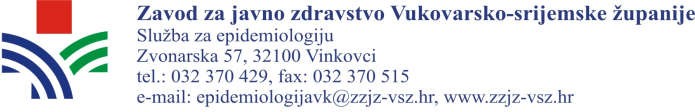 PRIJEDLOG PROGRAMA MJERA I PROVEDBENOG PLANA SUZBIJANJA PATOGENIH MIKROORGANIZMA, ŠTETNIH ČLANKONOŽACA (ARTHROPODA) I ŠTETNIH GLODAVCA ČIJE JE PLANIRANO, ORGANIZIRANO I SUSTAVNO SUZBIJANJE MJERAMA DEZINFEKCIJE, DEZINSEKCIJE I DERATIZACIJE OD JAVNOZDRAVSTVENE VAŽNOSTINA PODRUČJU OPĆINE NEGOSLAVCI ZA 2021. GODINUVinkovci, siječanj 2021.SADRŽAJUVOD…	3OPĆE ODREDBE	4POSEBNE DDD MJERE ZA SPRJEČAVANJE I SUZBIJANJE ZARAZNIH  BOLESTI	5PLAN PROVEDBE POSEBNIH DDD MJERA	8SUZBIJANJE ŠTETNIKA OD JAVNOZDRAVSTVENE VAŽNOSTI NA PODRUČJU OPĆINE	8DEZINFEKCIJA…	8DEZINSEKCIJA…	9PRIJEDLOG PROVEDBE DEZINSEKCIJE KOMARACA NA PODRUČJU GRADA	10DEZINSEKCIJA OSTALIH ŠTETNIKA…	19DERATIZACIJA…	26IZVRŠITELJI PROGRAMA	30OPERATIVNI PLAN I IZVJEŠĆA	31NADZOR NAD PROVEDBOM DDD MJERA	31NAČIN FINANCIRANJA OBVEZNIH DDD MJERA	31PROPISANI  OBRASCI PRI IZVOĐENJU DDD MJERA	32UVOD I TRENUTNO STANJEOsnovne karakteristike općine Negoslavci:Površina: 2121 haBroj stanovnika: 1 463 Naselja: Negoslavci Groblja: 1 mjesno grobljeVodoopskrba: Vodovoda Grada Vukovara.Odvodnja otpadnih voda: Kanalizacije nema. Otpadne vode se iz objekata odvode u septičke jame od kojih je dosta njih izgrađeno kao propusne i poluotvorene (propuštaju sadržaje u okolni teren), a ne po propisima –nepropusne, pa prijeti opasnost od nakupljanja i razmnožavanja štetnika u blizini, posebice muha , glodara i komaraca.Odlagalište otpada: na katastarskom području općine ne postoji legalno odlagalište. Divlje odlagalište Grabovo.Vodotoci i kanalska mreža: Unutar i oko naselja razvijena je djelomično kanalska mreža. Recipijenti vode stajačice mogu biti potencijalno leglo komaraca.DDD mjere sadašnje stanjeOpćina Negoslavci nema potpisan ugovor sa Zavodom za javno zdravstvo o stručnom nadzoru nad provedbom DDD mjera. Iz tog razloga Zavod za javno zdravstvo nema sustavnih podataka o provedbi DDD mjera na području općine Negoslavci za prethodne godine.OPĆE ODREDBEDonošenje Odluke o provedbi mjera suzbijanja štetnika kao mogućnih prijenosnika zaraznih bolesti na području svoje nadležnostiNa osnovi članka 4. stavka 1. Zakona o zaštiti pučanstva od zaraznih bolesti(NN79/07, 113/08, 43/09 i 130/17) općinski načelnici i gradonačelnici dužni su donijeti Odluku kojom  će osigurati provođenje mjera suzbijanja štetnika kao mogućnih prijenosnika zaraznih bolesti na području svoje nadležnosti te mjere kojima će se štetnici suzbijati (dezinfekcija i/ili dezinsekcija i/ili deratizacija), osigurati sredstva za njihovo provođenje, kao i stručni nadzor nad provođenjem tih mjera.Na osnovi članka 4. stavka 1. Zakona o zaštiti pučanstva od zaraznih bolesti (NN79/07, 113/08, 43/09 i 130/17) i župani donose opću Odluku o provedbi mjera suzbijanja štetnika s kojom će dodatno obvezati općine i gradove na području svoje nadležnosti da se omogući provođenje obveznih DDD mjera kao posebnih mjera zaštite pučanstva od zaraznih bolesti sukladno važećim zakonskim propisima.Na osnovi članka 24. stavka 2. Zakona o zaštiti pučanstva od zaraznih bolesti(NN79/07, 113/08, 43/09 i 130/17) županije, odnosno Grad Zagreb, gradovi i općine obvezni su omogućiti provedbu preventivne i obvezne preventivne dezinfekcije, dezinsekcije i deratizacije na svome području sukladno ovome Programu mjera.Na temelju članka 5. stavka 1. i članka 24. stavka 6. Zakona o zaštiti pučanstva od zaraznih bolesti (NN79/07, 113/08, 43/09 i 130/17) na prijedlog Hrvatskog zavoda za javno zdravstvo Ministar nadležan za zdravstvo donosi Program mjera suzbijanja patogenih mikroorganizama, štetnih člankonožaca (Arthropoda) i štetnih glodavaca čije je planirano, organizirano i sustavno suzbijanje mjerama dezinfekcije, dezinsekcije i deratizacije od javnozdravstvene važnosti za RH (NN128/11), te Izmjene i dopune Programa (NN62/18).Na osnovu navedenog Zakona i Programa Zavod za javno zdravstvo Vukovarsko-srijemske županije predlaže sljedeći Program mjera zaštite pučanstva od zaraznih bolesti-dezinfekcija, dezinsekcija i deratizacija (DDD mjere) na području općine u 2021. godini.Zaštita pučanstva od zaraznih bolesti ostvaruje se obveznim mjerama za sprječavanje i suzbijanje zaraznih bolesti sukladno članku 9. Zakona o zaštiti pučanstva od zaraznih bolesti (NN79/07, 113/08, 43/09 i 130/17):općim DDD mjeramaposebnim DDD mjeramasigurnosnim DDD mjerama-protuepidemijska DDDostalim mjeramaOpće DDD mjere kao obvezne mjere zaštite pučanstva od zaraznih bolesti provode se u svim objektima koji podliježu sanitarnom nadzoru sukladno članku 10. stavak 1. Zakona o zaštiti pučanstva od zaraznih bolesti (NN79/07, 113/08, 43/09 i 130/17).Opće mjere se provode kontinuirano, a njihovu provedbu su dužni osigurati i provoditi svi sudionici lokalne zajednice.Posebne DDD mjere provode se na temelju članka 5., 23. i 24. Zakona o zaštiti pučanstva od zaraznih bolesti, ovoga Programa mjera i Provedbenog plana kojeg je za područje općine i grada u županiji donio općinski načelnik i gradonačelnik na prijedlog nadležnog zavoda za javno zdravstvo.Navedene mjere mogu obavljati samo pravne osobe koje obavljaju zdravstvenu djelatnost i druge pravne osobe koje imaju odobrenje za obavljanje te djelatnosti Ministarstva zdravstva sukladno programu iz članka 5. Zakona o zaštiti pučanstva od zaraznih bolesti (NN RH 79/07, 113/08, 43/09 i 130/17) . Ovlašteni izvođači DDD mjera moraju ispunjavati uvjete propisane Pravilnikom o uvjetima kojima moraju udovoljavati pravne i fizičke osobe koje obavljaju djelatnost obvezatne dezinfekcije, dezinsekcije i deratizacije kao mjere za sprečavanje i suzbijanje zaraznih bolesti pučanstva (NN 35/07), te ih moraju provoditi u skladu s Pravilnikom o načinu provedbe obvezatne dezinfekcije, dezinsekcije i deratizacije (NN 35/07) i Programom mjera suzbijanja patogenih mikroorganizama, štetnih člankonožaca (Arthropoda) i štetnih glodavaca čije je planirano, organizirano i sustavno suzbijanje mjerama dezinfekcije, dezinsekcije i deratizacije od javnozdravstvene važnosti za RH (NN128/11), te Izmjenama i dopunama Programa (NN62/18).Protuepidemijske DDD mjere provode se kao sigurnosne i obvezne mjere na osnovi naredbe ministra nadležnog za zdravstvo, a na prijedlog Hrvatskog zavoda za javno zdravstvo, odnosno radi zaštite pučanstva Republike Hrvatske od unošenja te sprečavanja i suzbijanja kolere, kuge, virusne hemoragijske groznice, žute groznice i drugih zaraznih bolesti, poduzimaju se mjere određene ovim Zakonom te međunarodnim ugovorima kojih je Republika Hrvatska stranka.Ostale mjere provode se u slučaju pojave epidemije ili elementarnih nesreća; prijenosa, pogreba i iskopavanja umrlih osoba te bolničkih infekcija.POSEBNE DDD MJERE ZA SPRJEČAVANJE I SUZBIJANJE ZARAZNIH	BOLESTIPosebne DDD mjere provode se na osnovi ovog Programa mjera.Obvezna DDD kao posebna mjera provodi se radi sprječavanja pojave i suzbijanja širenja zaraznih bolesti koje uzrokuju patogeni mikroorganizmi, štetni člankonošci (Arthropoda) i štetni glodavci na svim površinama, prostorima i u objektima iz članka 10. stavak 1. Zakona o zaštiti pučanstva od zaraznih bolesti.Posebne DDD mjere provode se kao:Preventivna DDDObvezna preventivna DDDPreventivna i obvezna preventivna DDD kao posebna mjera zaštite pučanstva od zaraznih bolesti na području Republike Hrvatske provodi na osnovi članka 23. Zakona o zaštiti pučanstva od zaraznih bolesti (Narodne novine br.79/07, 113/08, 43/09 i 130/17).Preventivna DDD kao posebna mjera provodi se radi:uklanjanja rizika od pojave i prijenosa zaraznih bolestiuklanjanja šteta koje nastaju uništavanjem onečišćenjem hranesprječavanja kontaminacije stambenih i gospodarskih objekata pod sanitarnim nadzorom koje uzrokuju mikroorganizmi, štetni člankonošci (Arthropoda) i štetni glodavci.Uklanjanje rizika od pojave i prijenosa zaraznih bolestiOsnovne preventivne mjere koje nadležna tijela moraju osigurati i provoditi su:Ispravna dispozicija krute otpadne tvari-održavanje uređenih odlagališta otpadne tvari (zatrpavanje)-sanacija (eliminacija) divljih odlagališta otpada-redovito pražnjenje spremnika za otpad-redovito mehaničko čišćenje, pranje i dezinfekcija spremnika za otpadIspravna dispozicija fekalnog otpada-održavanje kanalizacijskog sustava-sanacija septičkih (crnih) jama-zabrana pražnjenja sadržaja septičkih jama (crnih) u potoke i kanale oborinskih voda-sprječavanje prelijevanja septičkih jama redovitim pražnjenjemHigijensko – sanitarne mjere na javnim površinama-sprječavanje nekontrolirane dispozicije krutih otpadnih tvari na javnim površinama ("divlja odlagališta“)-sređivanje zapuštenih zelenih površina-održavanje potoka i kanala oborinskih voda (čišćenje), uklanjanje obraštaja-sređivanje bara, proširivanje usjeka u cilju povećanja protočnosti tekućica (medij pogodan za razvoj komaraca)-čišćenje oluka na javnim zgradama-saniranje građevinskih oštećenja (komunikacija vektorima)-sklanjanje izložene hrane namijenjene životinjama lutalicama (atraktant za glodavce)Preventivne mjere u gospodarskim objektima; ekonomskim dvorištima i skladištima-obveza uvođenja "rodent-proof" sustava (građevinsko – tehnička rješenja tj. izgradnja barijera za sprječavanje ulaza glodavaca u unutarnje prostore objekta)-redovito uređenje ekonomskih dvorišta (uklanjanje korova, obraštaja i raznog ambalažnog neupotrebljavanog materijala)-zabrana nagomilavanja krutog otpada, osobito starih automobilskih guma-zabrana nekontrolirane dispozicije animalnog klaoničkog otpada (konfiskat).Preventivne mjere na poljoprivrednim površinama i privatnim domaćinstvima-redovito održavanje poljoprivrednih površina (proljetno čišćenje)-edukacija stanovništva o značaju spremnika vode za poljoprivredne potrebe (bačve, kade, cisterne i sl.) - u razvoju larvi komaraca i načinima prevencije-redovito čišćenje staja, redovita dispozicija animalnog fekalnog otpada, spremanje u gnojnice-edukacija stanovništva u suburbanim i ruralnim područjima o mogućim preventivnim mjerama za sprječavanje razvoja muha (npr. prekrivanjem gnojnica plastičnom folijom).Preventivne sanitarno-higijenske mjere u naseljima s nedostatnim sanitarno - higijenskim i komunalnim uvjetima-osiguravanje dovoljnog broja kontejnera za odlaganje komunalnog otpada-redovito odvoženje komunalnog i glomaznog otpada na legalna odlagališta-saniranje i redovito pražnjenje septičkih jama-hvatanje i cijepljenje pasa i mačaka lutalica protiv bjesnoćeObvezna preventivna DDD kao posebna mjera provodi se radi:-suzbijanja širenja zaraznih bolesti u objektima koji podliježu sanitarnom nadzoru-suzbijanja širenja zaraznih bolesti u prometnim sredstvima, brodovima i sl. te-suzbijanja širenja zaraznih bolesti u skladištima hrane.PLAN PROVEDBE POSEBNIH DDD MJERASUZBIJANJE ŠTETNIKA OD JAVNOZDRAVSTVENE VAŽNOSTI NA PODRUČJU OPĆINEStandardi, vrste i način provedbe Programa mjeraCilj provedbe Programa mjera je planiranje sustavnih, organiziranih i cjelovitih (integralnih) mjera uništavanja patogenih mikroorganizama te suzbijanja štetnih člankonožaca (Arthropoda) i štetnih glodavca, odnosno kombinaciju preventivnih i kurativnih mjera s konačnim ciljem postizanja smanjenja, zaustavljanja rasta i razmnožavanja ili potpunog uklanjanja prisustva mikroorganizama, štetnih člankonožaca (Arthropoda) i štetnih glodavca.DEZINFEKCIJADezinfekcijom se smatraju postupci koji imaju za cilj uništavanja, usporavanja rasta i razmnožavanja ili uklanjanja većine mikroorganizama na površinama, u prostorijama, objektima, uređajima, priboru te opremi, a u sustavnoj provedbi mehaničkih, fizikalnih i kemijskih metoda.Za suzbijanje mikroorganizama mogu se koristiti dezinfekcijska sredstva koja su propisno registrirana i dopuštena za primjenu u Republici Hrvatskoj rješenjem Ministarstva zdravlja. Dezinfekcijska sredstva dolaze na tržište u različitim formulacijama, pa će od toga ovisiti i koncentracija te način primjene pojedinog sredstva, a u skladu s deklaracijom i preporukama proizvođača.Patogeni mikroorganizmiEpidemiološki značaj:– mikroorganizmi (uključujući bakterije, viruse, gljivice, parazite itd.), uzrokuju vrlo široki spektar bolesti od kojih se mnoge mogu spriječiti i/ili suzbiti prekidanjem lanca prijenosa, odnosno dezinfekcijom izvora zaraze ili objekta/medija prijenosa.Cilj uništavanja patogenih organizama je sprječavanje pojave ili suzbijanje zaraznih bolesti koje uzrokuju patogeni mikroorganizmi, a provodi se uvijek i na svim mjestima gdje postoji rizik od prenošenja istihDezinfekcija se provodi kao:Preventivna dezinfekcijaObvezna preventivna dezinfekcijaPreventivna dezinfekcija kao posebna mjera podrazumijeva mehaničke, fizikalne ili kemijske mjere koje se provode u svim objektima javne namjene koji podliježu sanitarnom nadzoru. Preventivna dezinfekcija kao posebna mjera provodi se uvijek prije prve uporabe objekta javne namjene ili nakon dužeg nekorištenja, a prije ponovne uporabe. Objekti javne namjene pod sanitarnim nadzorom u kojima je provedena obvezna preventivna dezinfekcija kao posebna mjera mogu se ponovno upotrebljavati nakon izdane potvrde o mikrobiološkoj čistoći koju izdaje ovlaštena ustanova.Obvezna preventivna dezinfekcija kao posebna mjera podrazumijeva mehaničke, fizikalne ili kemijske mjere koje se provode na površinama, u prostorima ili objektima koji podliježu sanitarnom nadzoru, a poduzimaju se u izvanrednim situacijama:-ako nastaju uvjeti ili se povećava rizik prenošenja zaraznih bolesti na osnovi epidemioloških indikacija,-ako su u sanitarnom nadzoru određene nepravilnosti u održavanju površina, prostora ili objekata koje pogoduju razvoju mikroorganizama,-tijekom elementarnih nepogoda,-tijekom izljeva kanalizacije,-tijekom masovnih skupova,-tijekom prolijevanja ili rasapa infektivnog materijala,-tijekom zbrinjavanja infektivnog otpada i sl.Dezinfekciju u prostorijama, na uređajima, vozilima, opremi, priboru, radnim i drugim površinama, te predmetima u objektima iz članka 10.st.1. Zakona o zaštiti pučanstva od zaraznih bolesti (Narodne novine br.79/07, 113/08) koji podliježu sanitarnom nadzoru dužni su osigurati i provoditi vlasnici objekta i sami djelatnici.Dezinfekciju javnih površina, ustanova, objekata i svih prostora javne namjene dužna je osigurati lokalna uprava i samouprava.DEZINSEKCIJADezinsekcija podrazumijeva sustavno i planirano suzbijanje insekata i ostalih člankonožaca ili njihovih razvojnih oblika koji prenose uzročnike zaraznih bolesti, izazivaju alergijske reakcije ili imaju toksično djelovanje, odnosno ukoliko su nametnici ili molestanti (napasnici).Dezinsekcija se provodi primjenom fizikalnih, kemijskih i/ili bioloških metoda i sredstava koja su ekološki najprihvatljivija, na način da se ne dovodi u opasnost zdravlje ljudi i životinja, te korisnih insekata.Najčešći štetni insekti koje treba suzbijati radi zaštite zdravlja stanovništva su:komarci- sve vrsterazne vrste muhabuhekrpeljismeđi i crni žoharmravistjeniceose i stršljeniOstali člankonošci koji se povremeno javljaju te izazivaju potencijalni rizik za pojavu bolesti, alergija ili uznemiruju stanovništvoPRIJEDLOG PROVEDBE DEZINSEKCIJE KOMARACA NA PODRUČJU OPĆINEObzirom na geografska i klimatološka obilježja Vukovarsko-srijemske županije, u toplom dijelu godine stvaraju se gotovo idealni uvjeti za razvoj i razmnožavanje komaraca. Tome pridonose velike površine pod šumama, vode stajačice, naplavna područja velikih rijeka te razvijena kanalska mreža. Sukladno tome nužno je sustavno, organizirano i kontinuirano provođenje mjera suzbijanja komaraca na cjelokupnom ciljanom području.Suzbijanje komaraca ima smisla jedino ukoliko se provodi kao višegodišnji, organizirani i neprekidni program suzbijanja. Pojedinačne akcije suzbijanja imaju vrlo niski učinak u odnosu na uloženi novac, te se mogu smatrati ekonomski neopravdanima.Organizacija kontrole komaraca vrlo je kompleksna i sastoji se od nekoliko karika u lancu:odluka odgovornih struktura u gradu/općiniekonomska podlogabiološke spoznajekvalitetan tretmanKomarciEpidemiološki značaj: prijenosnici malarije, bolesti čiji su uzročnici virusi iz skupine arbo-virusa – uzročnik žute groznice, Denga groznice, , West Nile groznice, oboljenja čiji je uzročnik Zika virus ili Chikungunya virus i dr., te filarijaze)Cilj suzbijanja komaraca i njihovih razvojnih oblika jest radi sprečavanja pojave zaraznih bolesti pučanstva; smanjenja uzrokovanja kožnih problema, urtika, eritema, alergijskih promjena nastalih ubodima komaraca i sekundarnih infekcija zbog oštećenja kože nastalog češanjem i grebanjem te uzrokovanja smetnji pri normalnom odvijanju svakodnevnih aktivnosti domicilnog pučanstva i turista.Vrsta mjere radi ostvarivanja cilja:preventivna dezinsekcija kao posebna mjera na području općina i gradovaobvezna preventivna dezinsekcija kao posebna mjera u slučaju pojave bolestiTrenutno stanje i prioritetiOd stotinjak vrsta komaraca poznatih u Europi, u Republici Hrvatskoj zabilježeno je više od50 vrsta. Razlog tome je veliki broj različitih staništa koje možemo naći diljem Hrvatske. U našoj Županiji, prema višegodišnjim istraživanjima Odjela za biologiju Sveučilišta JJ Strossmayer u Osijeku, do sada je zabilježeno 18 vrsta komaraca. Najveći broj komaracapripada skupini poplavnih komaraca i njihova dominacija doseže čak 78% (Merdić i sur.). Osim stalnih, tzv. „domicilnih“ vrsta koje su oduvijek bile prisutne, svjedoci smo pojave„novih“ invazivnih vrsta komaraca u naša područja. Jedna takva vrsta je Aedes albopictus (azijski tigrasti komarac) jugoistočno-azijskog podrijetla, prvi puta u Hrvatskoj zabilježen 2004.godine. Azijski tigrasti komarac zahvaljujući svojoj prilagodljivoj biološkoj naravi, sa sposobnošću preživljavanja zime, te izvanrednom agresivnošću prema novim prostorima kombiniranim s klimatskim promjenama te svojom važnošću kao vektor zaraznih bolesti, danas predstavlja veliki javnozdravstveni problem za cijelu Republiku Hrvatsku.Od 2005. godine širenje komarca Aedes albopictus evidentirano je u gotovo svim županijama Republike Hrvatske što je i potvrđeno nacionalnim sustavom praćenja (monitoringom) invazivnih vrsta komaraca na području Republike Hrvatske koji se provodi od 2016. godine i u koji je od početka uključena i naša Županija. Nositelj nacionalnog programa, tj. sustava praćenja invazivnih vrsta komaraca za područje Republike Hrvatske je Hrvatski zavod za javno zdravstvo, koji je zadužen za kontinuirano prikupljanje cjelovitih podataka o zastupljenosti vrsta komaraca na području Republike Hrvatske, izrade karte rasprostranjenosti žarišta, jedinstvene nacionalne baze podataka i procjene rizika za vektorske zarazne bolesti.Zavod za javno zdravstva Vukovarsko-srijemske županije u suradnji s Odjelom za biologiju Sveučilišta J.J.Strossmayera iz Osijeka uključen je u provedbu nacionalnog monitoringa invazivnih vrsta prema Protokolu za provedbu nacionalnog sustava praćenja invazivnih vrsta komaraca koji izrađuje HZJZ na godišnjoj razini.Rezultati nacionalnog monitoringa na području Vukovarsko –srijemske županije:U našoj županiji prisutnost Aedes albopictus komarca prati se od 2016. godine, zahvaljujući monitoringu invazivnih vrsta komaraca u provedbi Zavoda za javno zdravstvo Vukovarsko srijemske županije i Odjela za biologiju Sveučilišta JJS u Osijeku koji provode determinaciju vrsta. Od 2016. do 2018. godine monitoringom su bili obuhvaćeni svi gradovi u Županiji, a u 2019. godini praćenje je prošireno i na šest naselja diljem Županije. Utvrdili smo proširenost Aedes albopictus komarca na području cijele županije s najvećom brojnošću u gradu Vinkovci.Ne treba zaboraviti na naše „domaće komarce“ koji pripadaju tzv. molestirajućim vrstama (napasnici), ali mogu biti i prijenosnici uzročnika zaraznih bolesti kao npr. malarije, ZIKA virusa, virusa Zapadnog Nila, i drugih arbovirusa unijetih prije svega, putem migracija i putovanja koja su danas u porastu. Na području naše Županije su u proteklom periodu zabilježeni slučajevi oboljelih od bolesti  uzrokovane  virusom  Zapadnog  Nila  kojeg prenose komarci iz roda Culex, te je bilo i infekcije Zika virusom unijete iz endemskog područja. Zato je sustavno, organizirano, sveobuhvatno suzbijanje komaraca od prvorazrednog javnozdravstvenog značaja na području svih općina i gradova u Vukovarsko- srijemskoj županiji.Najbolji rezultati će se postići kad budu svi gradovi i općine na području županije kontinuirano provodili sustavno praćenje i suzbijanje komaraca. Najskuplje su, a najmanji učinak imaju pojedinačne akcije „prskanja“ sa zemlje ili iz zrakoplova.Suzbijanje komaraca, uključivo i vrste Aedes albopictus temelji se na sljedećim mjerama:monitoring i istraživanje komaracapreventivne mjere:higijensko-sanitarne mjerezdravstveni odgoja pučanstvauništavanje komaraca larvicidnim tretmanimauništavanje komaraca adulticidnim tretmanima sa završnim sezonskim tretiranjemdinamika izvođenja tretmanakontrola učinkovitosti tretmanaMonitoring i istraživanje komaracaMonitoring komaraca je skup mjera kojim se prati pojavnost broja i vrste komaraca na ciljnom području sa svrhom procjene rizika od pojave zaraznih bolesti i planiranja ostalih intervencija (larvicidni tretmani- termini i lokacije, pp.adulticidni tretmani- termini i lokacije). Monitoring provode stručne, osposobljene ekipe na čelu s biologom.Monitoringom se utvrđuju:žarišta ili ekološke niše legala komaracabrojnost i vrsta komaracaprosuđuje se učinkovitost poduzetih mjeraocjenjuje vrijednost poduzetih higijensko-profilaktičkih mjera od strane pučanstva ili vlasnika prostora uz zabilješke o mogućim novootkrivenim žarištimaZatvorena staništa kontroliraju se u pravilnim vremenskim razmacima tijekom cijele godine jer su u njima stabilni uvjeti (temperatura, vlaga) koji pogoduju razvoju komaraca i nisu podložni meteorološkim promjenama.Otvorena staništa potrebno je nadzirati u periodu aktivnosti komaraca (ožujak-listopad)Utvrđivanje područja infestacije s komarcem vrste Aedes albopictusPodručje infestacije vrstom Aedes albopictus određuje se kada su pronađene i krilatice (odrasli oblici) i ličinke komaraca. Prisutnost samo krilatica ostavlja mogućnost da su na neki način prešli granice ekološke niše – aktivno ili pasivno (let, prijevoz, vjetar), što upućuje na neko neposredno bliže žarište. Infestirana područja potrebno je zabilježiti u posebnim planovima ili zemljopisnim kartama, što pretpostavlja prvi i najvažniji preduvjet za organiziranu borbu protiv komarca vrste Aedes albopictus. Ako je na infestiranom području prisutno bilo kakvo sabiralište voda (privremeno ili trajno), isto može postati mjestom ovipozicije komaraca i razvoja ličinaka stoga se mora definirati kao »žarište«. Žarišta mogu biti potencijalna, sigurna, stalna ili pokretna. Dok Culex vrste komaraca prelete do 2 kilometra od primarnog žarišta, a Anopheles 3 do čak 16 km, vrsta komarca Aedes albopictus u načelujedva da se udaljuje od svog primarnog žarišta (leti ne više od 100 – 300 m), međutim tijekom jedne sezone može se uz vjetar udaljiti od primarnog žarišta još poneki kilometar. Odrasli oblici vole se uvući u unutrašnjost prijevoznih sredstava, čime uz poslovično odlaganje jaja na vlažnim predmetima znatno doprinose obilnoj rasprostranjenosti vrste Aedes albopictus u prostoru.Za planiranje intervencije na nekom području mora se utvrditi infestacija komarcima. Infestacija komarcima se utvrđuje trajnim nadzorom ciljanog (reprezentativnog) područja, tj. nalaženjem ličinki i krilatica, preciznim omeđivanjem i prepoznavanjem žarišta, utvrđivanjem jesu li komarci rasprostranjeni na tom području ili se nalaze razasuti diskontinuirano. Kako je pronalazak ličinaka komarca Aedes albopictus krajnje jednostavan postupak naspram traženju krilatica, traženje žarišta s ličinkama vrste komarca Aedes albopictus mora postati prioritetno.Svi podaci dobiveni monitoringom trebaju trajno ostati zabilježeni u bazi podataka na nivou općine/grada.Zavod za javno zdravstvo Vukovarsko srijemske županije predlaže Gradu pokretanje baze podataka o ekološkim nišama i infestiranim objektima.. Grad je vlasnik baze podataka, te odlučuje o načinu izrade i dizajnu „baze“. Baza podataka se mora redovito, svake godine, nadopunjavati i ažurirati. Podaci za ažuriranje baze podataka se dobivaju sustavnim monitoringom i determinacijom vrsta, procjenama infestacije iz anketa koje se popunjavaju na terenu tijekom provedbe mjera, lociranjem žarišta zbog dojava građana i poziva za provedbu mjera, sustavnim prikupljanjem i analizom podataka itd. Baza podataka mora uvijek biti dostupna za korištenje zavodu za javno zdravstvo radi provedbe stručnog nadzora i analize stanja.Higijensko-sanitarne mjereDa bi se broj komaraca održao na prihvatljivoj razini, potrebno je stalno provoditi higijensko-sanitarne mjere čiji je cilj stvoriti takve uvjete koji će umanjiti ili potpuno isključiti mogućnost njihova razvoja i razmnožavanja. Ove mjere predstavljaju sastavni i nerazdvojni dio dezinsekcijskog procesa.Kako je za razvoj i razmnožavanje komaraca neophodno potrebna voda, higijensko- sanitarne mjere trebaju biti usmjerene na otklanjanje i isušivanje svih nepotrebnih vodenih površina i depoa. Neke od tih mjera su:izravnavanje depresija terenamelioracija poljoprivrednog zemljištapovećanje protočnosti ustajalih vodaodržavanje i čišćenje kanalskog sustava, te drugih mjesta obraslih korovom gdje su stvoreni uvjeti za zadržavanje vode nakon pljuskova i kiša (proljeće, ljeto)izgradnja kanalizacije i njeno održavanjeotklanjanje krutog otpada pogodnog za nakupljanje vode (stare gume, boce, konzerve)održavanje i redovito pražnjenje septičkih jama (moraju biti hermetički zatvorene)okolinu okućnice i gospodarskih objekata održavati čistim i ukloniti sve nepotrebne depoe vode ili ih hermetički zatvoriti ili prekriti jako gustim mrežamaU provođenju ovih mjera znatnu ulogu ima aktivna participacija stanovništva, pa treba provoditi edukaciju (putem sredstava javnog priopćavanja, letaka, predavanja i dr.) o mjerama prevencije i suzbijanja komaraca.Zdravstveni odgoj lokalnog stanovništvaSvrha edukacije je aktivno sudjelovanje stanovništva u mjerama kontrole, prevencije i suzbijanja komaraca.Edukacija što veće populacije lokalnog stanovništva može se provoditi npr. distribucijom informativno – edukativnih postera i letaka o komarcima kao vektorima zaraznih bolesti te individualnom uklanjanju potencijalnih ekoloških niša, informiranje pučanstva putem lokalnih TV postaja, radio postaja te lokalnih tiskovina itd. Glavni koordinator zdravstvenog odgoja je Zavod za javno zdravstvo Vukovarsko-srijemske županije.Larvicidni tretmaniLarvicidni tretman podrazumijeva uništavanje razvojnih oblika komaraca dok su još u leglu (u vodenom miljeu), a osnovni mu je cilj smanjenje broja očekivanih odraslih oblika komaraca na području obuhvaćenom tretmanom.S obzirom da je larvicidni tretman najučinkovitija i ekološki najprihvatljivija mjera u suzbijanju komaraca, nužno je njegovo provođenje. Uspješnost provođenja larvicidnog tretmana usko je povezano s kvalitetno obavljenim postupkom monitoringa određenog područja.Larvicidno suzbijanje komaraca provodi se:biološkim mjeramakorištenjem bioloških larvicida (Bacillus thuringiensis)kemijskim mjeramakemijski larvicidiinhibitorima rasta Biološke mjere suzbijanja:ubacivanje predatora ličinki komaraca ribice Gambusia holbrooki u različite stalne vodene nakupine, vodeći računa o očuvanju čovjekovog okoliša te biološke raznolikosti,primjenom dozvoljenih larvicidnih pripravaka na bazi Bacillus thurigiensis var. israelensis u obliku tekućine, granula, prašiva ili sporo otpuštajućih briketa, ručnom primjenom ili postupcima prskanja ili granuliranja, intenzitetom obrade svaka 3 tjedna u sezoni od trenutka pozitivnog nalaza, što ne izaziva štete za neciljane vrste u čistim ili obraslim vodama.Kemijske mjere suzbijanja:primjenom regulatora rasta u obliku tekućine, granula ili sporo otpuštajućih briketa bez šteta za neciljane vrste u čistim vodamaprimjenom insekticidnih larvicida u obliku močivih prašiva, tekućine, granula ili kompresa, za obradu različitih vodenih nakupina i recipijenata, ovisno o protočnosti, svaka 3 do 4 tjedna od trenutka pozitivnog nalaza primjenom prskalica, granulatora ili ručno, iz vozila, čamaca ili pješke, prema naputcima proizvođača, te vrsti, namjeni, stupnju zagađenosti i dubini vodenih površina. Svaki vodospremnik ili stajaća voda s održivosti većom od 7 dana može predstavljati leglo ličinki komaraca.Uz higijensko sanitarne mjere larvicidni tretmani trebaju biti standard u sustavnom suzbijanju komaraca kako sada tako i u budućnosti.Adulticidni tretmaniAdulticidni tretman podrazumjeva uništavanje odraslih, letećih oblika komaraca.Rezultati uništavanja odraslih oblika komaraca su učinkoviti ali vrlo kratkotrajni i u regijama s velikim biološkim potencijalom vrlo su skromnog učinka. Osnovni razlozlog za to je što insekticidni aerosol djeluje samo na leteće komarce i ne dopire do onih koji odmaraju ispod lišća na raslinju. Također, adulticidni tretman nema učinka na razvojne oblike komaraca tako da se nove jedinke, uz povoljne temperaturne uvjete, kontinuirano razvijaju iz stadija ličinke u svim dostupnim vodenim medijima. To ima za posljedicu kontinuiranu pojavu novih populacija letećih jedinki. Adulticidne tretmane bi tako trebalo stalno ponavljati što nije niti ekonomski niti ekološki prihvatljivo. Adulticidni postupci predstavljaju znatnu opasnost za sve neciljane vrste noćnih kukaca, a posredno za njihove predatore na području adulticidnog postupaka ili na širem području gdje strujom vjetra mogu biti preneseni toksični aerosoli, što obzirom na neznatnu učinkovitost, a široki spektar djelovanja predstavlja znatnu ekološku štetu. Svi adulticidni postupci su neselektivni postupci koji ugrožavaju zdravlje osjetljivih skupina ljudi, uzrokuju štete u okolišu uključujući i vodene i kopnene životinje, uništavaju sve trenutačno prisutne vrste insekata te stoga bitno narušavaju biološku ravnotežu opterećujući okoliš štetnim tvarima, dok dugotrajnom primjenom dovode do ugroze biodiverziteta.Adulticidni tretmani nikako ne smiju biti osnov dezinsekcije nego trebaju služiti samo kao nadopuna larvicidnim tretmanima.Odluka o potrebi provođenja adulticidnih tretmana ovisna je o poznavanju aktivnosti komaraca na određenom području tj. o rezultatima monitoringa, a provedba tretmana će ovisiti o vremenskim prilikama u trenutku planiranja (temperatura zraka, vlaga, vjetar).Završne sezonske adulticidne akcije su od velike važnosti jer o njima neposredno ovisi broj komaraca koji ide u prezimljavanje, odnosno broj komaraca koji će biti pokretač populacije u slijedećoj godini. (jesenski tretman).Adulticidna metoda provodi se postupcima:rezidualnog prskanja (orošavanja) zatvorenih prostora,hladnog zamagljivanja sa zemlje pri čemu su ekološki najprihvatljiviji vodeni rastvori insekticida.toplog zamagljivanja sa zemlje, za obradu manjih ili većih ciljanih površina.primjena pesticida toplim ili hladnim zamagljivanjem iz zrakoplova nad naseljenim područjima i ostalim zaštićenim područjima iznimno je dozvoljena u slučaju:ako je ciljano područje minirano, poplavljeno ili nedostupno iz drugog objektivnog razloga,ako proces dezinsekcije nije moguće obaviti na drugi, svrsishodan način.U slučaju uporabe insekticida topivih u uljnom nosaču nužna je upotreba pročišćenih naftnih derivata (mineralno ili parafinsko ulje), a nikako nepročišćene nafte (loživo ulje).Kod provedbe svih adulticidnih postupaka pučanstvo treba unaprijed obavijestiti o planiranoj provedbi, vrsti biocidnog pripravka koji će se upotrijebiti, vremenu, cilju te mogućim rizicima za pojedine kategorije osjetljivih ili bolesnih stanovnika te također o tome obavijestiti pčelare radi pravovremnih mjera zaštite za pčele.Završne sezonske adulticidne akcije su od velike važnosti jer o njima neposredno ovisi broj komaraca koji ide u prezimljavanje, odnosno broj komaraca koji će biti pokretač populacije u slijedećoj godini. (jesenski tretman).Postupak u slučaju pojave azijskog tigrastog komarca -Aedes albopictus:Na mjestima gdje je uočeno prisustvo dnevno aktivne vrste komarca Aedes albopictus adulticidni tretman je potrebno usmjeriti na ograničeno područje u kojem ova vrsta boravi (npr. nedostupna područja niske guste vegetacije u neposrednoj blizini legla) u vrijeme najveće aktivnosti (jutarnjim i popodnevnim satima) uporabom prijenosnih (ručnih ili leđnih) uređaja za toplo zamagljivanje kapaciteta rezervoara minimalno 5 litara.Da bi se usporilo širenje ove vrste komaraca potrebno je:-Napraviti rani (lipanj) adulticidni i larvicidni tretman nekoliko puta (tri) na mjestima pronalaska-Nadalje, kontinuirano pratiti (monitoring) stanje populacija ove vrste komaraca, počeviši od svibnjaObratiti pozornost na moguću pojavu još jedne invazivne vrste komaraca, a to je Aedes japonicusProcijeniti rizik prisutnosti i širenja jedinki vrste Aedes albopictus u Vukovarsko-srijemskoj županiji ((proširiti monitoring na druga područja u županiji)Normativi za korištenje insekticida/larvicida:Vrsta tretmana:	Larvicidni	Adulticidni (suzbijanje odraslih jedinki)* U slučaju avio tretmana sukladno Pravilniku o načinu provedbe obvezatne dezinfekcije, dezinsekcije i deratizacije (»Narodne novine« br. 35/07, 76/12) te ovisno o uputama proizvođača insekticida/larvicida.** Zabranjuje se uporaba nafte ili lož ulja kao otapala!– putnički ili transportni zrakoplovi isključivo sukladno naputcima Međunarodne zrakoplovne federacije ili zrakoplovne kompanije čiji zrakoplov podliježe dezinsekciji ili na osnovi epidemioloških indikacija ( pojava oboljenja od žute groznice, Denga groznice, , West Nile groznice, oboljenja čiji je uzročnik Zika virusa ili Chikungunye virus i dr., te filarijaze)PROVEDBA DEZINSEKCIJE OSTALIH ŠTETNIKAMuheEpidemiološki značaj: mehanički prijenosnici mikroorganizama, zagađivači hrane, molestantiCilj suzbijanja muha je sprječavanje prijenosa mikroorganizama i zaraznih bolesti pučanstva te sprječavanje uznemiravanja pučanstva tijekom obavljanja svakodnevnih aktivnosti. Svojim ubodom ispod kože neke vrste muha mogu inokulirati uzročnike antraksa i tularemije te uzročnike gnojenja. Pojava muha predstavlja biološki pokazatelj niskog higijenskog standarda u društvu.Suzbijanje muha u svim objektima javne namjene koji podliježu sanitarnom nadzoru gdje se priprema hrana za krajnjeg korisnika ili u objektima gdje je potreban visok nivo higijene (npr. bolnice) provodi se kao preventivna dezinsekcija kao posebna mjera sukladno Programu mjera. U slučaju pojave zaraznih bolesti za koju se utvrdilo da su je uzrokovale muhe kao prijenosnici zaraznih bolesti provodi se obvezna preventivna dezinsekcija kao posebna mjera.Učinkovito suzbijanje muha je sustavni, organizirani višegodišnji program koji u sebi sadržava utvrđivanje izvorišta, uzorkovanje, prosudbe brojnosti i pravca kretanja (migracija) te sukladno stečenim spoznajama određivanje metoda borbe.Muhe predstavljaju značajni problem na svim mjestima u gradu gdje je povećana koncentracija organskih otpadnih tvari animalnog podrijetla npr. tržnice, odlagališta otpada, objekti individualnog i industrijskog uzgoja domaćih životinja i dr.Preduvjet za uspješno suzbijanje muha su osnovne higijensko-sanitarne mjere (dovoljan broj spremnika za smeće, njihovo redovito pražnjenje, pranje i dezinfekcija istih, saniranje divljih odlagališta otpada, uklanjanje i zbrinjavanje leševa životinja, održavanje kanalizacijskog sustava, septičkih jama…)Na odlagalištima krutog otpada treba provoditi minimum higijensko-sanitarnih mjera.Uz kontinuirano osiguranje osnovnih higijensko-sanitarnih mjera, dezinsekcija muha ovisit će o hidrometeorološkim uvjetima, posebice temperaturi zraka o čemu ovisi razmnožavanje muha.Suzbijanje se provodi na više načina:Sanitacija okolišaSuzbijanje muha insekticidima:Suzbijanje ličinakaObrada uzgojnih mjesta larvicidimaSuzbijanje odraslih oblikaObradba počivališta muha rezidualnim insekticidimaUnašanje toksičnih tvari na počivališta muhaPrivlačenje muha pomoću atraktivnih hranjivih otrovnih mamacaObrada zatvorenih i otvorenih prostoraPostupci kod rojenja muhaNeki postupci suzbijanja muha:premazivanje površina na kojima se zadržavaju odrasle muhe svakih 6 do 8 tjedana ovisno o rezultatima uspješnosti provedene mjere u dozama i na način kako predlaže proizvođač insekticidaizlaganje ljepljivih traka ili lovki na način kako predlaže proizvođačizlaganje granula neposredno na ciljanoj površini uz povremeno vlaženje ili potpuno močenje na način kako predlaže proizvođač larvicidakorištenje UV muholovki na mjestima gdje nije dozvoljena uporaba kemijskih sredstavadnevna i noćna počivališta muha u zatvorenim prostorima svakih 6 do 8 tjedna ovisno o rezidualnosti insekticida u dozama i na način kako predlaže proizvođač insekticidadeponiji otpada – gnojnice svakih 14 dana u dozama i na način kako predlaže proizvođač larvicida, tj. prskanje otopinom insekticida svakih 4 do 6 tjedana na način kako predlaže proizvođač insekticidaBuheEpidemiološki značaj: prijenosnici ruralne i urbane kuge, murinog pjegavca, tularemije te uzročnici alergijskog dermatitisa ljudi (i životinja).Iako su buhe prvenstveno ektoparaziti životinja, cilj suzbijanja buha kao javnozdravstvenih štetnika je u činjenici da sve više pučanstva živi u zajednici s kućnim ljubimcima pa tako  buhe osim kućnih ljubimaca povremeno ili stalno napadaju i njihove vlasnike. Svojim ubodima buhe kod čovjeka izazivaju neugodu, svrbež i promjene na koži uz mogućnost sekundarnih infekcija te mogu prenositi različite uzročnike bolesti. Obradu životinja i prostora u kojima se zadržavaju životinje provodi veterinarska služba.Vrsta mjere radi ostvarivanja cilja:preventivna dezinsekcija u slučaju pojave velike infestacije na zelenim površinama, parkovima i šetnicamaobvezatna preventivna dezinsekcija u slučaju pojave zarazne bolesti.Naputak za suzbijanje buha: jednokratno, a ponekad višekratno ponoviti postupke dezinsekcije do istrebljenja u dozama i na način kako predlaže proizvođač insekticidaKrpeljiEpidemiološki značaj: prijenosnici krpeljnog meningo-encefalitisa, Q-groznice, Lyme borelioze, murinog pjegavca, tularemije, antraxa, hemorargijske groznice.Cilj suzbijanja krpelja: Značaj suzbijanja krpelja u humanoj i veterinarskoj medicini je velik jer su oni rezervoari, vektori, ali i izvori brojnih humanih i animalnih patogena. U iznimnim situacijama krpelji mogu prenijeti na ljude određene bolesti koje su zajedničke životinjama i ljudima (zoonoze).Vrsta mjere radi ostvarivanja cilja:obvezatna preventivna dezinsekcija u slučaju pojave zarazne bolesti samo na ograničenim površinama.Naputak za suzbijanje krpelja: jednokratno ili dok traje pojavnost vezana uz oboljenje u dozama i na način kako predlaže proizvođač insekticida3. Mehanički prijenosnici mikroorganizama i uzročnici alergijskih reakcija: ŽohariEpidemiološki značaj: mehanički prijenosnici gastrointestinalnih infekcija, dizenterije, trbušnog tifusa i drugih zaraznih bolesti.Cilj suzbijanja žohara je od javnozdravstvenog značaja s obzirom da su oni vrsta štetnika koja se maksimalno prilagodila suživotu s čovjekom (tzv. sinantropija) i koja zbog toga što interferira s čovjekovim aktivnostima može s njime doći u direktan ili indirektan dodir što ponekad rezultira i s različitim poremećajima zdravlja, poput zaraznih bolesti ili alergijskih stanja.Uništavanje žohara će se provoditi kao:preventivna dezinsekcija kao posebna mjerau kanalizaciji i drugim javnim površinama u slučaju pojačane infestacije.obvezatna preventivna dezinsekcijaako nastaju uvjeti ili se povećava rizik prenošenja zaraznih bolesti na osnovi epidemioloških indikacijaako su u sanitarnom nadzoru određene nepravilnosti u održavanju površina, prostora ili objekata koje pogoduju razvoju štetnika-Naputak za suzbijanje žohara:suzbijanje žohara insekticidom prema uputama proizvođača poštujući normativ - pet litara emulzije za 100 m 2 u koncetraciji koja ovisi o poroznosti površine koja se obrađuje. Kod primjene insekticida tzv. Spot tretmanom obuhvatiti sve kritične točke koje može procijeniti samo isključivo voditelj terenske ekipe izvoditelja DDD mjera:smeđi žohar: objekti koji rade tijekom cijele godine ovisno o vrsti i namjeni objekta te zatečenom stanju najmanje svaka 2 do 3 mjeseca; sezonski objekti dva puta godišnjecrni žohar: dva puta godišnje, po potrebi više do smanjenja na biološki minimummrko prugasti žohar: dva puta godišnje, po potrebi više do smanjenja na biološki minimumamerički žohar: dva puta godišnje, po potrebi više do smanjenja na biološki minimumMraviEpidemiološki značaj: mehanički prijenosnik niza patogenih bakterija.Cilj suzbijanja: Kao i žohari, sinantropni štetnici čije je suzbijanje od javnozdravstvene važnosti posebice u bolnicama te domovima za nemoćne i stare osobe – faraonski mrav.Vrsta mjere radi ostvarivanja cilja:u slučaju velike infestacije obvezatna preventivna dezinsekcija kao posebna mjera.Naputak za suzbijanje mrava: 2 puta godišnje u dozama i na način kako predlaže proizvođač insekticidaUZROČNICI ALERGIJSKIH REAKCIJA:StjeniceEpidemiološki značaj: nemaju značaj u prijenosu bolesti, ali svojim ubodom izazivaju snažne alergijske reakcije na tijelu napadnutih osoba.Cilj suzbijanja: S obzirom na ponovnu sve veću pojavu stjenica te njihovog molestiranja kao posljedice sve masovnijeg globaliziranog turizama i kretanja pučanstva, grupa ili pojedinaca (ponekad sumnjivog higijenskog standarda) na sve udaljenije i atraktivnije ruralno – urbane destinacije cilj suzbijanja stjenica u Republici Hrvatskoj je od zaštite interesa prvenstveno turizma i ekonomskog značaja.Vrsta mjere radi ostvarivanja cilja:u slučaju veće infestacije javnih prometala i pojave infestacije stjenicama u više od jednog hotelsko-prenočišnog objekta na području jedne općine ili grada obvezatna preventivna dezinsekcija kao posebna mjera.Opći naputak za suzbijanje stjenica ovisno o stupnju infestacije:informirati korisnika mjere da nije moguće jednom obradom postići suzbijanje stjenica (posebno kod većih infestacija) te da postupak može biti neuspješan ako se isti ne pridržava naputaka o suzbijanjuizvid površine, prostora i objekta korisnika mjere mora biti detaljan kako bi se otkrila sva moguća skrovištacijeli prostor mora biti obrađen odjednom jer će se infestacija proširiti na druge prostoreizvoditelj DDD mjera mora garantirati čuvanje tajnosti o mjestu suzbijanja stjenica kako ne bi ugrozio ugled korisnika mjere (stavka u ugovoru)ako se suzbijanje stjenica provodi u hotelsko-turističkim objektima, hotelsko osoblje (sobarice) trebale bi biti podučene kako izgleda stjenica te kako prepoznati infestaciju stjenicamaupotrijebiti biocidni pripravak primjeren mjestu, opremi i namještaju koji se obrađujeizvoditelj DDD mjera treba biti obučen u zaštitnu odjeću te paziti da infestaciju ne prenese u vlastiti domiz prostora u kojem je utvrđena pojava stjenica ne smiju se iznositi predmeti radi prenošenja infestacije u druge prostore – osobe koje su boravile u takvim prostorima moraju presvući odjeću te je izložiti pranju ili fizikalnoj dezinsekcijiu prostoru u kojem se provodi dezinsekcija potrebno je isključiti struju te skinuti zaštitu s utičnicaosoblje korisnika mjere treba pomoći izvoditelju DDD mjera u pomicanju stvari u prostoriji ili objektu (pokućstva), da bi se potpuno prišlo žarištima infestacije, ali uvijek pod nadzorom izvoditelja.Planom suzbijanja treba definirati:stupanj infestacije (ako je moguće sa slikom)postupak suzbijanja (fizičko odstranjivanje, vrućina, para, smrzavanje, biocidni postupci)mjesta primjene – predvidjeti kontrolu susjednih prostora (vertikalnih i horizontalnih)obveze stranke (micanje predmeta)dinamikuprijedlog daljnjih kontrola i postupakagaranciju (ograničenje) uz preporuku.zbog težine radnje potrebno je nekad višekratno ponoviti postupke dezinsekcije do istrebljenja u dozama i na način kako predlaže proizvođač insekticida; ukoliko je moguće osigurati sigurnosno-tehničke uvjete kod uporabe fumiganata (cijanovodik) jednokratno, tj. do istrebljenja u dozama i na način kako predlaže proizvođač fumigantaSEZONSKI ŠTETNI (OPASNI) ČLANKONOŠCIOse i stršljeniEpidemiološki značaj: nemaju značaj u prijenosu bolesti, ali svojim ubodom izazivaju snažne alergijske reakcije na tijelu napadnutih osoba.Cilj suzbijanja: kod masovnih infestacija sprječavanje alergijskih reakcija kod pučanstvaVrsta mjere radi ostvarivanja cilja:– u slučaju velike infestacije obvezatna preventivna dezinsekcija kao posebna mjeraOse i stršljeni pripadaju porodici osa ((Vespidae) To su srednje veliki do veliki opnokrilci, obično crne i žute boje te se odlikuju žutim prugama po crnom tijelu. Većina ih živi zajedničkm životom u gnijezdima- osinjacima. Leglicom koja je preobražena u žalac ubadaju plijen, ali i ljude. Žalčani aparat je smješten na stražnjem dijelu zatka, te ga čini žalac s dvije otrovne žlijezde s kiselim otrovom. Dok opnokrilac ubada čvrsto se drži za tijelo plijena nožicama i čeljustima da bi ubod bio što dublji. Kod ose i stršljena žalac nije  nazubljen te one mogu ubosti više puta (za razliku od pčele čiji je žalac nazubljen pa se ne može izvući natrag, nego se isčupa iz tijela pčele te ona ugiba nakon uboda).Ljuti stršljen je najpoznatija i najveća osa, te je najotrovniji od svih žalčara. Višestruki ubodi stršljena mogu biti smrtonosni za ljude i životinje. Osinjake gradi na zaštićenim mjestima uneposrednoj blizini čovjeka: krovovi, tavani, šupe, šuplja stabla, kućice za ptice, rupe u zidovima, ventilacijski otvori, kutije za rolete, balkonski ormari, lamperija idr. U zajednici može obitavati do 5000 jedinki. Na ulazu u gnijezdo obično stoji stršljen stražar , koji upozorava cijelu koloniju na opasnost. Hrane se kukcima, plodovima zrelog slatkog voća i biljnim sokovima te mogu napraviti značajne štete u voćnjacima i vinogradima. Nadalje oštećuju koru mladog drveća od kojeg uzimaju materijal za svoja gnijezda što može dovesti do sušenja stabla, te im štetnost proširuje i činjenica da napadaju pčele. Aktivan je danju i u sumrak, od lipnja do rujna.Ubodi i prva pomoć kod ubodaOse i stršljeni su često agresivni, napadaju i kad nisu uznemireni, posebice u kasno ljeto i jesen. Na ubode opnokrilaca ljudi različito reagiraju. Reakcije mogu biti lokalne i sustavne (zahvaćen je cijeli organizam). U većini slučajeva ubodi su bezopasni s lokalnom alergijskom reakcijom na mjestu uboda (bol, crvenilo i otok kože, svrbež i osjećaj pečenja). Kod osjetljivih osoba mogu se javiti sustavne alergijske reakcije od kojih je najteža anafilaktička reakcija koja može završiti smrtnim ishodom ukoliko se ugrizenom na vrijeme ne pruži adekvatna medicinska skrb. Općenito, na ubodeno mjesto preporuča se stavljati hladan oblog, a kod težih slučajeva javiti se što prije zdravstvenoj službi.Opća pravila ponašanja za građaneIzbjegavati boravak u vrtovima i voćnjacima blizu cvijeća ili prezrelog voćaNe uznemiravati kukce, ne mahati rukama jer zbog toga mogu postati agresivnijiNe tresti stare grane s drveća jer ose i stršljeni četo ondje imaju gnijezdaNe hodati bosonog po traviIzbjegavati nošenje preširoke odjeće u koju se kukci mog zavući i postati agresivniNe oblačiti odjeću jakih bojaNe nanositi na kožu jake miriseVoćne sokove i slatke namirnice držati pokrivenePaziti na čašu iz koje pijete (da nije uletio kukac)Posude sa smećem držati zatvoreneNa vrata i prozore postaviti zaštitne mrežeKad boravite u prirodi nosite odjeću dugih rukava i nogavica te koristiti repelenteOsobe koje znaju da su alergične na ubode kukaca trebale bi sa sobom nositi lijekoveSuzbijanje osa i stršljenaSuzbijanje osa i stršljena provodi se na mjestima aglomeracija jednokratno do nestanka štetne vrste, a prema naputku proizvođača insekticidaOse i stršljeni suzbijaju se aktivno i pasivno.Uklanjanje gnijezda osa i stršljena provodi se samo onda kad oni predstavljaju stvarnu, stalnu opasnost za ljude.U slučaju dojave građana o pojačanoj aktivnosti osa ili/i stršljena izvoditelji DDD mjera trebaju procijeniti vrstu tretmana koja će se izvesti. Kad je poznata točna lokacija gnijezda i ako je gnijezdo dostupno, stručna služba treba izaći na teren i uništiti gnijezdo polaganim prskanjem insekticidom te naknadnim mehaničkim uništavanjem, te ga odložiti u komunalni otpad. Izvoditelj DDD mora biti opremljen potpunom zaštitnom opremom za lice, rukavicama i kombinezonom koji potpuno pokriva tijelo kako bi se izbjegao otrovni ubod.Ose i ljuti stršljeni mogu se bez većih rizika uništiti i kućnim insekticidom. Treba voditi računa da što manje jedinki pobjegne pa je najbolje tretiranje obaviti u ranu zoru, dok su svi kukci u gnijezdu.Ukoliko je mjesto gniježđenja osa i stršljena nepoznato, građanima treba preporučiti tzv. pasivno uništavanje klopkama s mamcima. Primjeri izrade klopki nalaze se na predloženim web stranicama:www.agroklub.com/poljoprivredne-vijesti/kako-izraditi-efikasnu-klopku-za-strsljene/; http://www.pcelarstvo.hr/index.php/pcele/stetnici-i-nametnici/U gradskim parkovima i dječjim vrtićima gdje se uz korijen hrasta znaju skupljati stršljeni preporučeno je koristiti klopku koja se može napraviti na sljedeći način: karton namazati ljepilom za miševe i po njemu posuti komadiće prezrelog voća. Klopku je poželjno mijenjati svakih par dana (1-5) ovisno o temperaturi zraka.Ostali člankonošci (stonoge, pederine, azijska božja ovčica skokuni, babure, simulide, leptiri ili gusjenice te drugi hematotoksični insekti, uzročnici alergijskih manifestacija)Populacija ostalih člankonožaca treba se držati pod kontrolom općim DDD mjerama.U slučaju pojačane infestacije koja se utvrđuje izvidom stručnih službi donosi se odluka o obimu i načinu tretiranja.Suzbijanje sezonskih i ostalih štetnih (opasnih) člankonožaca (pederida i azijskih božjih ovčica te drugih hematotoksičnih insekata, skokuna, babura, stonoga, simulida, leptira ili gusjenica- uzročnika alergijskih manifestacija) provodi se na mjestima aglomeracija jednokratno do nestanka štetne vrste, a prema naputku proizvođača insekticidaKada se provodi dezinsekcija štetnih kukaca kao opća mjera za čije je suzbijanje potrebna jedna akcija, tj. suzbijanje nevida (flebotoma, papatača), buha i sezonskih štetnih (opasnih) člankonožaca (pederine i azijska božja ovčića te drugi hematotoksični insekata, skokuna, babura, stonoga, osa, stršljenova, simulida, leptira ili gusjenica koji su uzročnici alergijskih manifestacija), tada nositelj odobrenja za provedbu DDD mjera ne izrađuje »Plan provedbe općih DDD mjera«. Jednokratne akcije provode se na osnovi poziva korisnika mjere, a kao prateći dokumenti koriste se radni nalog i Potvrda o provedenoj DDD mjeri.DERATIZACIJADeratizacija je skup različitih mjera koji se poduzimaju s ciljem smanjenja populacije štetnih glodavaca ispod praga štetnosti, zaustavljanja razmnožavanja ili potpunog uništenja nazočne populacije štetnih glodavaca koji su prirodni rezervoari i prijenosnici uzročnika zaraznih bolesti ili skladišni štetnici.Deratizacija podrazumijeva i sve mjere koje se poduzimaju radi sprječavanja ulaženja, zadržavanja i razmnožavanja štetnih glodavaca na površinama, u prostoru ili objektima.Štetni glodavci od javno zdravstvene važnosti su:crni štakor (Rattus rattus) Linneštakor plodojed (Rattus rattus var. frungivorus) Linnealeksandrijski štakor (Rattus rattus var. alexandrinus) Geoffr.sivi, smeđi ili kanalski ili štakor selac (Rattus norvegicus) Berkenhoutkućni miš (Mus musculus musculus) Linnekućni miš (Mus musculus domesticus) Linnedrugi štetni glodavci (npr. poljski miš, voluharica)Epidemiološki značaj: Osim što su glodavci uzročnici velikih ekonomskih šteta koji uništavaju imovinu i zalihe hrane oni su rezervoar ili prijenosnik čitavog niza bolesti čovjeka kao što su: kuga, virusne hemoragijske groznice, hemoragijska groznica s bubrežnim sindromom, leptospiroza, tularemija, murini tifus, toksoplazmoza, tripanosomijaza, lišmanijaza, salmoneloza, trihineloza, bolest štakorskog ugriza – Sodoku, bjesnoća itd.Metode suzbijanja glodavaca:Mehaničke metode podrazumijevaju redovito provođenje sanitarno - higijenskih mjera, ugradnju prepreka (mreža), uporabu lovki, ljepljivih traka s ili bez atraktanata.Fizikalne metode podrazumijevaju postupke uporabe ultrazvuka s ciljem sprječavanja ulaženja i zadržavanja štetnih glodavaca.Kemijske metode podrazumijevaju uporabu rodenticida, odnosno izlaganje zatrovanih mamaka tvorničkog pripravka s antikoagulantima I. i II. generacije s ciljem smanjenja ukupnog broja populacije štetnih glodavaca ispod praga štetnosti, zaustavljanja razmnožavanja ili potpunog uništenja nazočne populacije štetnih glodavaca.Sustavna preventivna deratizacija predviđa sljedeće:higijensko sanitarne mjerevrstu mamaka i način njihove primjenestandarde (normative) za izlaganje mamakaHigijensko sanitarne mjereHigijensko-sanitarne mjere preduvjet su i sastavni dio preventivne i obvezne preventivne deratizacije.Da bi se razina glodavaca održavala na prihvatljivoj razini, nužno je prije provođenja mjera sustavne deratizacije provesti potrebne higijensko - sanitarne mjere, čiji je cilj stvoriti takve uvjete koji će umanjiti ili potpuno isključiti mogućnost naseljavanja glodavaca urazličitim objektima ili na otvorenim površinama, a ukoliko do njega dođe da im se uskrate osnovni uvjeti opstanka. Ove mjere predstavljaju sastavni i nerazdvojni dio ukupnog deratizacijskog procesa. Stoga je potrebno:spriječiti nekontrolirano odlaganje krute otpadne tvari («divlje deponije»), organski otpad (uginule životinje, sadržaj septičkih jama, ostatke hrane iz industrije i kućanstva i dr.) prekrivati zemljom (zakopavati), spaljivati ili na drugi način učiniti nedostupnim za štetnikeosigurati dovoljan broj kanti (kontejnera) za odlaganje krute otpadne tvari, kao i njihovo redovito pražnjenje, čišćenje i dezinfekcijusanirati napuštene površine obrasle korovom, jer su to potencijalna staništa glodavacaredovito održavati vodovodne instalacije kako bi se izbjeglo stvaranje „vlažnih  mjesta“ koje glodavci koriste u cilju zadovoljenja potrebe za vodomosigurati mjere fizičke zaštite u svim za glodavce atraktivnim objektima prema važećim propisima (metalne oplate na vratima, rešetke na dostupnim prozorima i kanalizacijskim otvorima i dr.)podizati higijenski standard stanovništva (preko javnih medija i drugih sredstava informiranja)Vrsta mamaka i način njihove primjenePreventivnu deratizaciju je potrebno provoditi dva puta godišnje, da bi se razina glodavaca svela na biološki minimum. Optimalni termini su:Proljetna akcija (ožujak-svibanj)Jesenska akcija (rujan-listopad)Najveći broj rodenticida su probavni otrovi i da bi djelovali glodavci ih moraju pojesti, zato se otrovi miješaju s hranom, a takvi pripravci se zovu meke ili mamci.Za obaveznu preventivnu deratizaciju koristit će se mamci koje su propisno registrirani i dopušteni za primjenu u Republici Hrvatskoj rješenjem Ministarstva zdravlja.U provedbi sustavne deratizacije dopušteni su tvornički deklarirani rodenticidi  na bazi:antikoagulanata I generacije (djelatna tvar kumatetralil i klorfacinon)antikoagulanata II genaracije (djelatna tvar difenakum, brodifacum i bromadiolon)U slučaju vlastite izrade rodenticidnog mamka, proizvođač mamka mora priskrbiti atest ovlaštene državne institucije o učinkovitosti i sadržaju aktivne tvari, te kod krutih tvorbi još i test na čvrstoću u vlažno-vodenim medijima i standardizaciju izgleda mamka. Sve to je potrebno zbog zaštite od trajnih, a ponekad i ekološki štetnih učinaka rodenticidnih mamaka, uslijed veće koncentracije djelatne tvari ili neučinkovitosti zbog smanjene koncentracije djelatne tvari.U izlaganju meka treba se držati nekih osnovnih pravila:za svaki objekt i teren, treba izraditi točan plan i raspored izlaganja mamaca da se može pratiti uzimanje i eventualni nestanak mamaca;mamce treba postavljati na i uz mjesta na kojima je uočen najveći broj glodavaca, tj. uz njihove putove- mamce treba uvijek izlagati na skrovita i zaklonjena mjesta u za to predviđene deratizacijske kutije koje nije moguće slučajno otvoriti;meke moraju biti izložene na način da su nedostupne za sve neciljne vrste, domaće i ostale životinje;mamci moraju biti izloženi na način da ne kontaminiraju namirnice i da ne bi slučajno ili zabunom bili pomiješani s namirnicama;deratizacijske kutije moraju biti posebno označene, primjerene vrsti objekta u koji se postavljaju (npr. otporne na vlagu i druge vremenske uvjete), te veličinom primjerene ciljnoj vrsti (štakoru);broj i količina izloženih meka uvijek mora biti veći nego što se pretpostavlja da će ih glodavci konzumirati, ali pri tome ne treba pretjerivati jer meke stajanjem propadaju;meke izložene u kanalizacijskim sustavima moraju biti otporne na vlagu i izložene na mjestima ili na način da ih voda ne može otplaviti (vezane žicom).Standardi (normativi) za izlaganje zatrovanih mamakaZatrovani mamci moraju se izlagati po pravilima struke na siguran način na skrovita i zaštićena mjesta na način da su dostupni glodavcima, a zaštićeni od ne ciljanih vrsta. Mamci se moraju izlagati što bliže ili u aktivne rupe glodavaca, uz putove njihove kretanja ili uz mjesta zadržavanja.* Napomena:Ostavljanje otrova u vrećicama domaćinu je zabranjeno, a sve meke isključivo postavlja Izvoditelj akcije. Obavljenom deratizacijom smatraju se ona domaćinstva u kojima su postavljeni zatrovani mamci.Radi boljeg obuhvata akcije deratizacije, izvoditelj je dužan na kraju akcije još jednom obići sve u prvom obilasku zaključane stambene objekte, te po potrebi nadopuniti pojedene meke.Kada se mjere suzbijanja iz točke 1.4.8.1. do 1.4.8.10. ovoga poglavlja provode kao opće mjere zaštite pučanstva od zaraznih bolesti na temelju Ugovora ili narudžbenice, izvoditelj DDD mjera je obvezan u »Planu provedbe DDD mjera« detaljno razraditi raspored, dinamiku i rokove sukladno ovim naputcima, a normative ciljano za objekt koji se tretira uzimajući u obzir namjenu površine, prostora i objekta te građevinsko-tehničko-higijensko stanje.Korisnik mjere je dužan omogućiti provedbu mjere na način kako je to navedeno u»Planu provedbe DDD mjera«.Rokovi za provedbe deratizacije:-proljetna akcija:  ožujak – travanj - svibanj-jesenska akcija:   rujan – listopad - studeniDOZVOLJENA SREDSTVA U PROVEDBI DDD MJERAU provedbi DDD mjera u Vukovarsko- srijemskoj županiju mogu se koristiti oni insekticidi, fumiganti i rodenticidi koji su propisno registrirani i dopušteni za primjenu u Republici Hrvatskoj rješenjem Ministarstva zdravstva.IZVRŠITELJI PROGRAMAIzvršitelj u provedbi ovog Programa mogu biti zdravstvene ustanove i druge pravne osobe, te osobe koje samostalno osobnim radom obavljaju djelatnost i ispunjavaju uvjete propisane Pravilnikom o uvjetima kojima moraju udovoljavati pravne i fizičke osobe koje obavljaju dezinfekciju, dezinsekciju i deratizaciju kao mjeru za sprječavanje i suzbijanje zaraznih bolesti pučanstva (N.N. br. 79/07, 113/08, 43/09 i 130/17) i Pravilnikom o načinu obavljanja obvezatne dezinfekcije, dezinsekcije i deratizacije (N.N. br. 79/07, 113/08 i 43/09) i imaju odobrenje Ministarstva zdravstva za obavljanje ove djelatnosti.OPERATIVNI PLAN IZVJEŠĆANa osnovi Programa ovlašteni izvoditelj izrađuje Operativni plan, tj. detaljno razrađenu organizaciju i raspored plana rada za svaki dan u tjednu provedbe mjere te u pisanom obliku najkasnije 3 dana prije početka akcije dostavlja Zavodu za javno zdravstvo Sanitarnoj inspekciji i nositelju Programa mjera.Organizacija i raspored dnevnog plana rada mora sadržavati logične teritorijalne cjeline po ulicama u naseljima propisanih Programom mjera sukladno pravilima struke ovisno o vrsti štetnika koji se suzbija i o kojoj vrsti mjere se radi.Posebno je važno da izvoditelj radova:izda potvrdu svakom pojedinom korisniku o provedenim mjeramavodi evidenciju na propisanim obrascima o zatečenim higijenskim prilikama i infestaciji glodavcima u domaćinstvimapopunjene obrasce u koje će unijeti količine i mjesta postavljenih mamaka svakodnevno dostavi stručnom nadzoru, radi kontrolevodi godišnja zbirna izvješća o utrošenim dezinficijensima, pesticidima, raticidimajednom godišnje (do 31. siječnja tekuće godine za proteklu godinu) dostavi zbirna izvješća Zavodu za javno zdravstvo Vukovarsko-srijemske županije na propisanom obrascu koji je sastavni dio gore navedenog Pravilnika.NADZOR NAD PROVEDBOM DDD MJERAUpravni nadzor nad provedbom obveznih DDD mjera provodi nadležna Sanitarna inspekcija.Stručni nadzor provodi nadležni Zavod za javno zdravstvo temeljem Ugovora/narudžbenice sklopljenog s gradom ili općinom.Stručni nadzor je vrlo bitan jer stručno osoblje prati tijek akcija na terenu, te na licu mjesta ukazuju na eventualne propuste prije i tijekom izvođenja akcije, vodeći računa da se osiguraju uvjeti da se DDD mjere u datom trenutku provedu po najvišim stručnim standardima što u konačnici dovodi do najboljeg učinka za uložena sredstva.Zavod za javno zdravstvo Vukovarsko-srijemske županije će u sklopu stručnog nadzora, nakon provedenih mjera, izraditi izvješće u kojem će stručno ocijeniti provedene mjere i dati komentare i prijedloge za poboljšanje istih. Detaljne odredbe stručnog nadzora određuju se Ugovorom/narudžbenicom.NAČIN FINANCIRANJA OBVEZNIH DDD MJERAProvedbu obveznih DDD mjera na površinama, u prostorima i objektima pod sanitarnim nadzorom koji su u vlasništvu grada ili općine te stručni nadzor nad njihovom provedbom financira se iz sredstava vlasnika.Trgovačka društva, ustanove i druge pravne i fizičke osobe koje obavljaju djelatnost osobnim radom, pojedinci vlasnici, posjednici, nositelji upravljanja objektima te korisnici objekata pod sanitarnim nadzorom financiraju provedbu obveznih DDD mjera na površinama, u prostorima i objektima iz Čl. 10. stavka 1. Zakona o zaštiti pučanstva od zaraznih bolesti (Narodne novine br. 79/07, 113/08, 43/09 i 130/17).Zavod za javno zdravstvo  Vukovarsko-srijemske županijeEpidemiološka službaPROPISANI OBRASCI PRI IZVOĐENJU DDD MJERAObrazac 1. UPITNIK O ŽARIŠTU LIČINKI KOMARACA Obrazac 2. PRAĆENJE LEGLA KOMARACAObrazac 3. UPITNIKZAIZRADUI DOPUNU BAZEPODATAKA ZA STAMBENE OBJEKTE U KOJIMA SE PROVODI DERATIZACIJAObrazac 4. POTVRDA O OBAVLJENOJ DERATIZACIJI STAMBENIH OBJEKATAObrazac 5. UPITNIK ZA DERATIZACIJU JAVNOPROMETNIH POVRŠINA, TRGOVA I PARKOVAObrazac 6. UPITNIK ZA DERATIZACIJU OTVORENIH VODOTOKOVA Obrazac 7. OBAVIJEST O TROVANJU ŠTETNIH GLODAVACA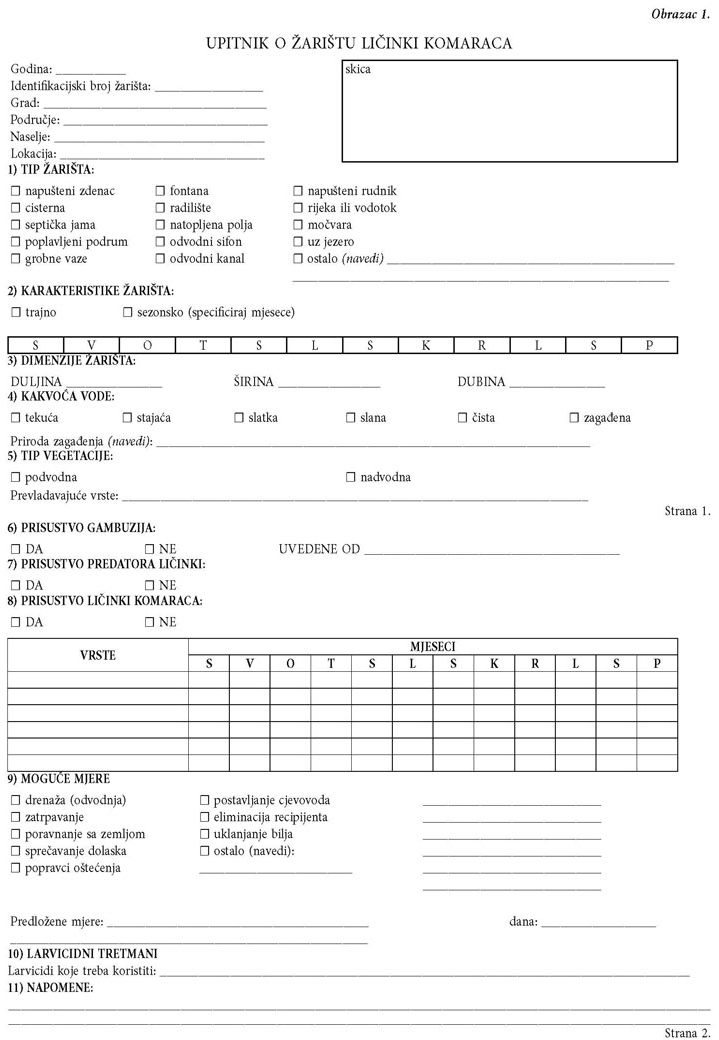 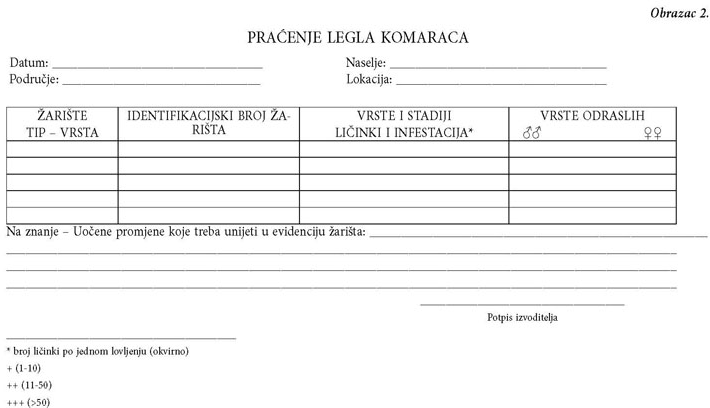 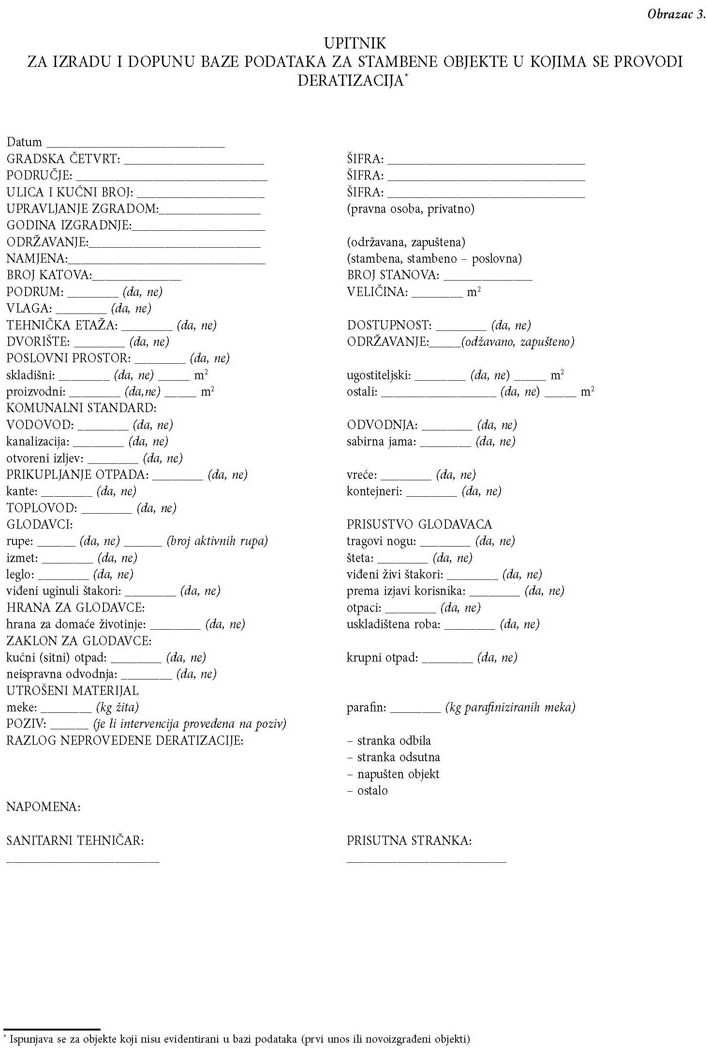 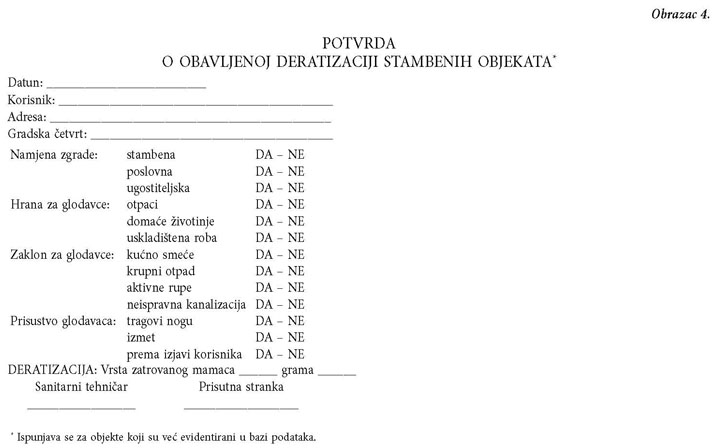 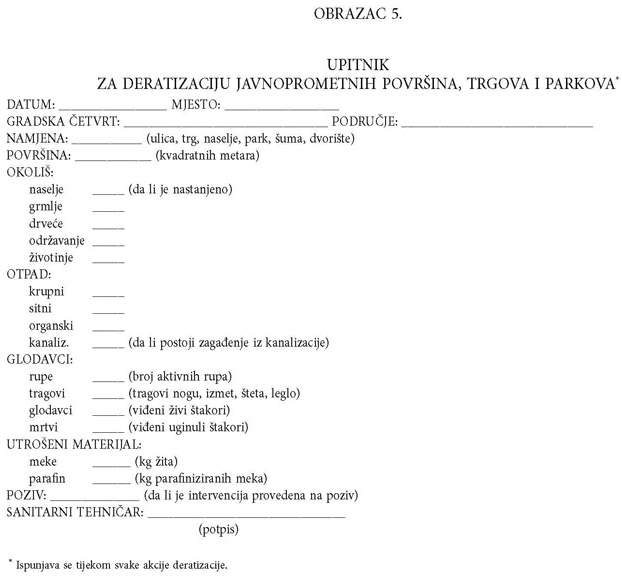 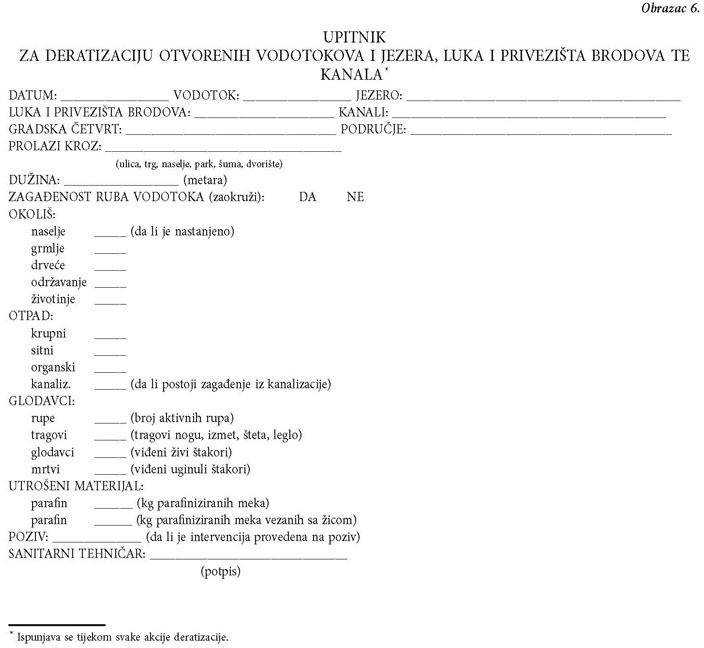 Obrazac 7.MEMORANDUM TVRTKE KOJA OBAVLJA POSLOVEOBAVIJEST O SUZBIJANJU ŠTETNIH GLODAVACADjelatnici naziv zdravstvene ustanove ili druge pravne osobe ovlaštenog izvoditelja deratizacije provest će pregled objekta i prema utvrđenoj potrebi suzbijanje štetnih glodavaca (štakora i miševa) u ovoj zgradi i njezinoj neposrednoj okolini.Suzbijanje štetnih glodavaca provest će se izlaganjem zatrovanih mamaca i/ili ne kemijskih sredstava na sva mjesta gdje se najčešće pojavljuju štetni glodavci (podrum, dvorište, kanalizacijski revizijski otvor i tavan).Ako u ili oko svojih objekata primijetite štetne glodavce ili njihove tragove molimo Vas da odmah nazovete – upisati naziv zdravstvene ustanove ili druge pravne osobe ovlaštenog izvoditelja deratizacije – na telefon 	radnim danom od 	do 	sati.Da bi se osigurao uspjeh u borbi protiv štetnih glodavaca, a uz to izbjegle eventualne nezgode stanari se obvezno trebaju pridržavati sljedećih naputaka:surađivati s izvoditeljima koji provode suzbijanje štetnih glodavaca tako da im daju sve tražene informacije i omoguće pristup u sve prostore gdje je potrebno izložiti zatrovane mamceiz dvorišta i podruma ukloniti smeće, osobito otpatke hraneonemogućiti malodobnoj djeci i kućnim ljubimcima pristup mjestima na kojima je postavljen zatrovani mamac za štetne glodavcezabranjuje se dirati ili premještati zatrovane mamce.Pozivaju se građani da se u cijelosti pridržavaju gornjih naputaka, jer će za svu štetu, kao i za eventualno oštećenje zdravlja snositi odgovornost svaki za sebe, aroditelji za djecu.IZLAGANJE ZATROVANIH MAMACA ZA ŠTETNE GLODAVCE OBAVIT ĆE SE:DANAOD 	DO 	SATIPovjerenik civilne zaštiteZamjenik povjerenika civilne zaštitePodručje nadležnostiBranko Abadžić, Braće Nerandžića 37, NegoslavciBranko Vuković, Petrovačka 17, NegoslavciUlice u Negoslavcima: Željeznička, Braće Nerandžića, Petrovačka, Starca Vujadina, Partizanska i RadničkaPopović Stevan, Oslobođenja 10, NegoslavciMilan Tijanić, Vukovarska 133, NegoslavciUlice u Negoslavcima: Vukovarska, Oslobođenja i Milorada ŠerbićaNačin aplikacije larvicida/insekticidaiz aviona (ili helikoptera) ili bespilotnih letjelica (dron)ručna aplikacijahladni ULVtopli ULV*Formulacija larvicida/insekticidatekući koncentrat, granule, tabletetablete, tekući koncentrat, prašivo i granuletekući koncentrattekući koncentratKoličina larvicida/insekticida te omjer razrjeđenjauputa proizvođačauputa proizvođača i ovisno o organskom opterećenju1:9 (otapalo voda), tj. sukladno preporuci proizvođača insekticida1:9(otapalo** isključivo mineralno ulje ili neko drugo ekološki prihvatljivo otapalo), tj. sukladno preporuci proizvođača insekticidaPovršina tretiranjauputa proizvođačauputa proizvođača0,5 – 1 lit. /1 ha0,5 – 1 lit. /1 haBrzina vjetra – dopuštena gornja granicacca. 4 km/h4 km/hBrzina kretanja vozila10 – 20 km/h, tj. ovisno o preporuci proizvođača uređaja za ULV10 – 20 km/h, tj. ovisno o preporuci proizvođača uređaja za ULVPokrivenost u prohoducca 50 m sa svake strane ulice kojom vozilo prolazi (ukupno 100 m širok pojas), tj. sukladno preporuci proizvođačacca 50 m sa svake strane ulice kojom vozilo prolazi (ukupno 100 m širok pojas), tj. sukladno preporuci proizvođačaRadni sati1 h (ili max 2) u zoru i 1 h (ili max 2 h) u sumrak1 h (ili max2) u zoru i 1 h (ili max 2 h)u sumrakKapacitet rezervoaramin. 50 lit.min. 50 lit.Obrađena površina s 1 vozilom – ekipa od 2 izvoditelja50 – 200 hapovršine/1 h50 – 200 hapovršine/1 hUmanjenjedo 50%-efektivne širine prolaza radi gustoće vegetacije te dr. preprekaDinamikasvaka 3-4 tjednasvaka 3-4 tjedna1 tretman ne smije trajati dulje od 3 do 4 uzastopna radna dana1 tretman ne smije trajati dulje od 3 do 4 uzastopna radna danaVrsta objektaVrsta objektaKoličina krutog parafiniziranog ili želatinoznog (mekog) mamcaPovršina tretiranjaObvezna uporaba deratizacijske kutije koju nije moguće slučajno otvoriti1.Stambeni objekti i okućnice*1 mamac (20 – 50 gr)30 m2DA; uokućnicama mamci skriveni u aktivne rupe2.Gospodarski objekti i pripadajući prostori1 mamac (20 – 50 gr)20 m2DA3.Površine oko gospodarskih objekata (vanjska strana objekta)1 mamac (20 – 50 gr)na svakih 10 – 15 mDA; na pripadajućem okolišu mamci skriveni u aktivne rupe4.Subjekti (objekti) u poslovanju s hranom1 mamac (20 – 50 gr )10 m2DA5.Površine oko subjekata (objekti) u poslovanju s hranom1 mamac (20 – 50 gr )na svakih 10 – 15mDA; na pripadajućem okolišu mamci skriveni u aktivne rupe6.Svi drugi objekti javne namjene1 mamac (20 – 50 gr )20 m2DA7.Površine oko svih drugih objekata javne namjene1 mamac (20 – 50 gr )na svakih 15 – 20 mDA; na pripadajućem okolišu mamci skriveni uaktivne rupe8.Obale vodotokova, potoka, rijeka, jezera, kanala, brana i moraObale vodotokova, potoka, rijeka, jezera, kanala, brana i moramin. 1 parafinski mamac(20 – 50 gr )na svakih 20 – 30 metara obje strane obalemamci skriveni u pukotine obalnog ruba, aktivne rupe ili pričvršćeni na žicu uz kanalizacijske izljeve ili rub obale9.Parkovi i zelene površineParkovi i zelene površine1 parafinski mamac(20 – 50 gr)50 – 100 m2mamci izloženi u aktivne rupe i/ili sigurnosne deratizacijske kutije na način da su nedostupni za sve neciljane vrste, domaće i ostale životinje (npr. ptice, divljač), ljude, a posebno djecu10.KanalizacijaKanalizacija1 parafinski mamac(100 – 200 gr)na svakih 100 mmamac pričvršćen žicom za željezne penjalice uz obilježavanje revizionog otvora bojom koja mora biti različita od boje korištene u predhodnoj akciji10.KanalizacijaKanalizacija1 parafinski mamac(100 gr)u svako 2. ili 3. reviziono oknomamac pričvršćen žicom za željezne penjalice uz obilježavanje revizionog otvora bojom koja mora biti različita od boje korištene u predhodnoj akciji10.KanalizacijaKanalizacija5 – 10 parafinskih mamaca (1000 gr)na 500 m kanalizacije raspoređeno na 10 mjestamamac pričvršćen na žicu11.Deponije krutog i organskog otpada (organizirani ili divlji)Deponije krutog i organskog otpada (organizirani ili divlji)1 mamac (20 – 50 gr)20 m2mamci izloženi u aktivne rupe i/ili sigurnosne deratizacijske kutije na način da su nedostupni za sve neciljane vrste, domaće i ostale životinje (npr. ptice, divljač), ljude, a posebno djecu11.Deponije krutog i organskog otpada (organizirani ili divlji)Deponije krutog i organskog otpada (organizirani ili divlji)1 mamac (20 – 50 gr )na svakih 10 – 15 m u prstenumamci izloženi u aktivne rupe i/ili sigurnosne deratizacijske kutije na način da su nedostupni za sve neciljane vrste, domaće i ostale životinje (npr. ptice, divljač), ljude, a posebno djecuDinamikaDinamika1, 3, 5, 7,8, 9, 10obvezno 2 puta godišnje u dinamici: proljetna akcija deratizacije provodi se tijekom ožujka, travnja i svibnja, a jesenska akcija deratizacije provodi se tijekom rujna, listopada i studenog, uz razmak između dvije akcije šest (max. osam)obvezno 2 puta godišnje u dinamici: proljetna akcija deratizacije provodi se tijekom ožujka, travnja i svibnja, a jesenska akcija deratizacije provodi se tijekom rujna, listopada i studenog, uz razmak između dvije akcije šest (max. osam)obvezno 2 puta godišnje u dinamici: proljetna akcija deratizacije provodi se tijekom ožujka, travnja i svibnja, a jesenska akcija deratizacije provodi se tijekom rujna, listopada i studenog, uz razmak između dvije akcije šest (max. osam)mjeseci10... odnosno do prestanka konzumacije zatrovanih mamaca i ovisno o epidemiološkim indikacijama2, 6do prestanka konzumacije zatrovanih mamaca, a najmanje dva puta godišnje; u slučaju registrirane infestacije obvezna kontrola deratizacije 15 – 20 dana nakon izlaganja mamaca4, 11do prestanka konzumacije zatrovanih mamaca, a najmanje četiri puta godišnje; u slučaju registrirane infestacije obvezna kontrola deratizacije 15 – 20 dana nakon izlaganja mamaca